Section 1-I – Submittal RequirementsEach 20.2.73 NMAC (NOI), a 20.2.70 NMAC (Title V), a 20.2.72 NMAC (NSR minor source), or 20.2.74 NMAC (PSD) application package shall consist of the following:Hard Copy Submittal Requirements:   One hard copy original signed and notarized application package printed double sided ‘head-to-toe’ 2-hole punched as we bind the document on top, not on the side; except Section 2 (landscape tables), which should be head-to-head.  Please use numbered tab separators in the hard copy submittal(s) as this facilitates the review process. For NOI submittals only, hard copies of UA1, Tables 2A, 2D & 2F, Section 3 and the signed Certification Page are required.  Please include a copy of the check on a separate page.If the application is for a minor NSR, PSD, NNSR, or Title V application, include one working hard copy for Department use.  This copy should be printed in book form, 3-hole punched, and must be double sided. Note that this is in addition to the head-to-to 2-hole punched copy required in 1) above. Minor NSR Technical Permit revisions (20.2.72.219.B NMAC) only need to fill out Sections 1-A, 1-B, 3, and should fill out those portions of other Section(s) relevant to the technical permit revision.  TV Minor Modifications need only fill out Sections 1-A, 1-B, 1-H, 3, and those portions of other Section(s) relevant to the minor modification.  NMED may require additional portions of the application to be submitted, as needed.The entire NOI or Permit application package, including the full modeling study, should be submitted electronically. Electronic files for applications for NOIs, any type of General Construction Permit (GCP), or technical revisions to NSRs must be submitted with compact disk (CD) or digital versatile disc (DVD).  For these permit application submittals, two CD copies are required (in sleeves, not crystal cases, please), with additional CD copies as specified below.  NOI applications require only a single CD submittal.  Electronic files for other New Source Review (construction) permits/permit modifications or Title V permits/permit modifications can be submitted on CD/DVD or sent through AQB’s secure file transfer service.Electronic files sent by (check one):  CD/DVD attached to paper application  	 Secure electronic transfer. Air Permit Contact Name_______________, Email_____________ Phone number ________.a. If the file transfer service is chosen by the applicant, after receipt of the application, the Bureau will email the applicant with instructions for submitting the electronic files through a secure file transfer service. Submission of the electronic files through the file transfer service needs to be completed within 3 business days after the invitation is received, so the applicant should ensure that the files are ready when sending the hard copy of the application. The applicant will not need a password to complete the transfer. Do not use the file transfer service for NOIs, any type of GCP, or technical revisions to NSR permits. Optionally, the applicant may submit the files with the application on compact disk (CD) or digital versatile disc (DVD) following the instructions above and the instructions in 5 for applications subject to PSD review.  If air dispersion modeling is required by the application type, include the NMED Modeling Waiver and/or electronic air dispersion modeling report, input, and output files. The dispersion modeling summary report only should be submitted as hard copy(ies) unless otherwise indicated by the Bureau.  If the applicant submits the electronic files on CD and the application is subject to PSD review under 20.2.74 NMAC (PSD) or NNSR under 20.2.79 NMC include, one additional CD copy for US EPA, one additional CD copy for each federal land manager affected (NPS, USFS, FWS, USDI) and,  one additional CD copy for each affected regulatory agency other than the Air Quality Bureau.If the application is submitted electronically through the secure file transfer service, these extra CDs do not need to be submitted.Electronic Submittal Requirements [in addition to the required hard copy(ies)]:All required electronic documents shall be submitted as 2 separate CDs or submitted through the AQB secure file transfer service. Submit a single PDF document of the entire application as submitted and the individual documents comprising the application.The documents should also be submitted in Microsoft Office compatible file format (Word, Excel, etc.) allowing us to access the text and formulas in the documents (copy & paste).  Any documents that cannot be submitted in a Microsoft Office compatible format shall be saved as a PDF file from within the electronic document that created the file.  If you are unable to provide Microsoft office compatible electronic files or internally generated PDF files of files (items that were not created electronically: i.e. brochures, maps, graphics, etc,), submit these items in hard copy format.  We must be able to review the formulas and inputs that calculated the emissions.It is preferred that this application form be submitted as 4 electronic files (3 MSWord docs: Universal Application section 1 [UA1], Universal Application section 3-19 [UA3], and Universal Application 4, the modeling report [UA4]) and 1 Excel file of the tables (Universal Application section 2 [UA2]).  Please include as many of the 3-19 Sections as practical in a single MS Word electronic document.  Create separate electronic file(s) if a single file becomes too large or if portions must be saved in a file format other than MS Word.The electronic file names shall be a maximum of 25 characters long (including spaces, if any).  The format of the electronic Universal Application shall be in the format: “A-3423-FacilityName”.  The “A” distinguishes the file as an application submittal, as opposed to other documents the Department itself puts into the database.  Thus, all electronic application submittals should begin with “A-”.  Modifications to existing facilities should use the core permit number (i.e. ‘3423’) the Department assigned to the facility as the next 4 digits.  Use ‘XXXX’ for new facility applications.  The format of any separate electronic submittals (additional submittals such as non-Word attachments, re-submittals, application updates) and Section document shall be in the format: “A-3423-9-description”, where “9” stands for the section # (in this case Section 9-Public Notice).  Please refrain, as much as possible, from submitting any scanned documents as this file format is extremely large, which uses up too much storage capacity in our database.  Please take the time to fill out the header information throughout all submittals as this will identify any loose pages, including the Application Date (date submitted) & Revision  number (0 for original, 1, 2, etc.; which will help keep track of subsequent partial update(s) to the original submittal.  Do not use special symbols (#, @, etc.) in file names. The footer information should not be modified by the applicant.Table of ContentsSection 1:	General Facility InformationSection 2: 	TablesSection 3: 	Application SummarySection 4:	Process Flow SheetSection 5: 	Plot Plan Drawn to ScaleSection 6:	All CalculationsSection 7: 	Information Used to Determine EmissionsSection 8: 	Map(s)Section 9:	Proof of Public NoticeSection 10:	Written Description of the Routine Operations of the FacilitySection 11:	Source DeterminationSection 12: 	PSD Applicability Determination for All Sources & Special Requirements for a PSD ApplicationSection 13:	Discussion Demonstrating Compliance with Each Applicable State & Federal RegulationSection 14: 	Operational Plan to Mitigate EmissionsSection 15:	Alternative Operating ScenariosSection 16:	Air Dispersion ModelingSection 17:	Compliance Test HistorySection 18:	Addendum for Streamline Applications (streamline applications only)Section 19:	Requirements for the Title V (20.2.70 NMAC) Program (Title V applications only)Section 20:	Other Relevant InformationSection 21:	Addendum for Landfill ApplicationsSection 22:	Certification PageChange Log – Do not submit this page with your application.If you are using a form older than the most current form posted on the website, you are required to incorporate the changes listed. Periodically, AQB will announce when older form versions will no longer be accepted.  Mail Application To:New Mexico Environment DepartmentAir Quality BureauPermits Section525 Camino de los Marquez, Suite 1Santa Fe, New Mexico, 87505Phone: (505) 476-4300Fax: (505) 476-4375www.env.nm.gov/aqbMail Application To:New Mexico Environment DepartmentAir Quality BureauPermits Section525 Camino de los Marquez, Suite 1Santa Fe, New Mexico, 87505Phone: (505) 476-4300Fax: (505) 476-4375www.env.nm.gov/aqbMail Application To:New Mexico Environment DepartmentAir Quality BureauPermits Section525 Camino de los Marquez, Suite 1Santa Fe, New Mexico, 87505Phone: (505) 476-4300Fax: (505) 476-4375www.env.nm.gov/aqbMail Application To:New Mexico Environment DepartmentAir Quality BureauPermits Section525 Camino de los Marquez, Suite 1Santa Fe, New Mexico, 87505Phone: (505) 476-4300Fax: (505) 476-4375www.env.nm.gov/aqb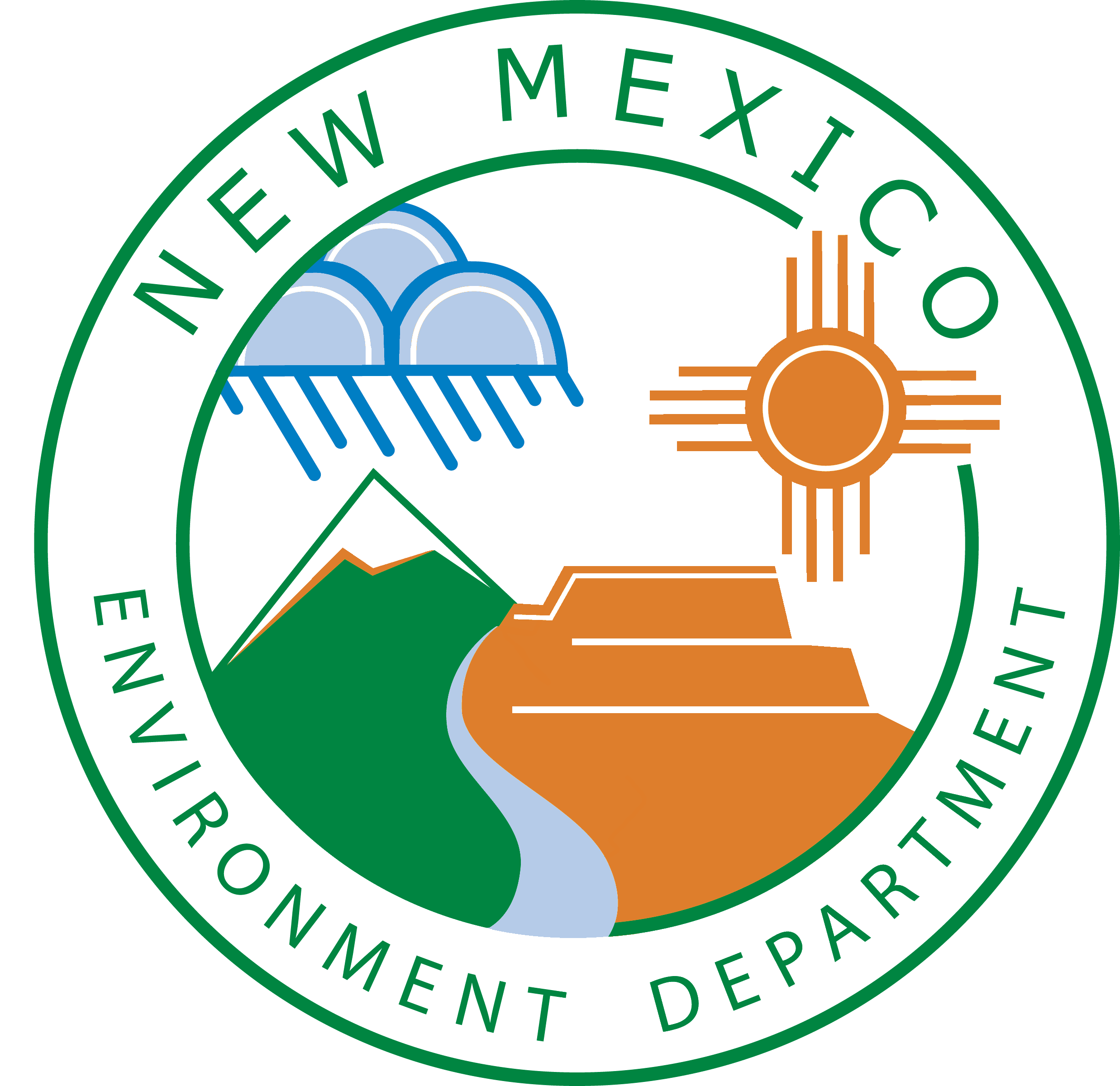 For Department use only:For Department use only:For Department use only:For Department use only:Universal Air Quality Permit Application Use this application for NOI, NSR, or Title V sources.Use this application for: the initial application, modifications, technical revisions, and renewals.  For technical revisions, complete Sections, 1-A, 1-B, 2-E, 3, 9 and any other sections that are relevant to the requested action; coordination with the Air Quality Bureau permit staff prior to submittal is encouraged to clarify submittal requirements and to determine if more or less than these sections of the application are needed.  Use this application for streamline permits as well.  This application is submitted as (check all that apply):    Request for a No Permit Required Determination (no fee) Updating an application currently under NMED review.  Include this page and all pages that are being updated (no fee required).Construction Status:       Not Constructed        Existing Permitted (or NOI) Facility       Existing Non-permitted (or NOI) Facility    Minor Source:    NOI 20.2.73 NMAC     20.2.72 NMAC application or revision   20.2.72.300 NMAC Streamline application    Title V Source:   Title V (new)   Title V renewal    TV minor mod.   TV significant mod.    TV Acid Rain:  New  RenewalPSD Major Source:     PSD major source (new)     Minor Modification to a PSD source      a PSD major modificationUniversal Air Quality Permit Application Use this application for NOI, NSR, or Title V sources.Use this application for: the initial application, modifications, technical revisions, and renewals.  For technical revisions, complete Sections, 1-A, 1-B, 2-E, 3, 9 and any other sections that are relevant to the requested action; coordination with the Air Quality Bureau permit staff prior to submittal is encouraged to clarify submittal requirements and to determine if more or less than these sections of the application are needed.  Use this application for streamline permits as well.  This application is submitted as (check all that apply):    Request for a No Permit Required Determination (no fee) Updating an application currently under NMED review.  Include this page and all pages that are being updated (no fee required).Construction Status:       Not Constructed        Existing Permitted (or NOI) Facility       Existing Non-permitted (or NOI) Facility    Minor Source:    NOI 20.2.73 NMAC     20.2.72 NMAC application or revision   20.2.72.300 NMAC Streamline application    Title V Source:   Title V (new)   Title V renewal    TV minor mod.   TV significant mod.    TV Acid Rain:  New  RenewalPSD Major Source:     PSD major source (new)     Minor Modification to a PSD source      a PSD major modificationUniversal Air Quality Permit Application Use this application for NOI, NSR, or Title V sources.Use this application for: the initial application, modifications, technical revisions, and renewals.  For technical revisions, complete Sections, 1-A, 1-B, 2-E, 3, 9 and any other sections that are relevant to the requested action; coordination with the Air Quality Bureau permit staff prior to submittal is encouraged to clarify submittal requirements and to determine if more or less than these sections of the application are needed.  Use this application for streamline permits as well.  This application is submitted as (check all that apply):    Request for a No Permit Required Determination (no fee) Updating an application currently under NMED review.  Include this page and all pages that are being updated (no fee required).Construction Status:       Not Constructed        Existing Permitted (or NOI) Facility       Existing Non-permitted (or NOI) Facility    Minor Source:    NOI 20.2.73 NMAC     20.2.72 NMAC application or revision   20.2.72.300 NMAC Streamline application    Title V Source:   Title V (new)   Title V renewal    TV minor mod.   TV significant mod.    TV Acid Rain:  New  RenewalPSD Major Source:     PSD major source (new)     Minor Modification to a PSD source      a PSD major modificationUniversal Air Quality Permit Application Use this application for NOI, NSR, or Title V sources.Use this application for: the initial application, modifications, technical revisions, and renewals.  For technical revisions, complete Sections, 1-A, 1-B, 2-E, 3, 9 and any other sections that are relevant to the requested action; coordination with the Air Quality Bureau permit staff prior to submittal is encouraged to clarify submittal requirements and to determine if more or less than these sections of the application are needed.  Use this application for streamline permits as well.  This application is submitted as (check all that apply):    Request for a No Permit Required Determination (no fee) Updating an application currently under NMED review.  Include this page and all pages that are being updated (no fee required).Construction Status:       Not Constructed        Existing Permitted (or NOI) Facility       Existing Non-permitted (or NOI) Facility    Minor Source:    NOI 20.2.73 NMAC     20.2.72 NMAC application or revision   20.2.72.300 NMAC Streamline application    Title V Source:   Title V (new)   Title V renewal    TV minor mod.   TV significant mod.    TV Acid Rain:  New  RenewalPSD Major Source:     PSD major source (new)     Minor Modification to a PSD source      a PSD major modificationUniversal Air Quality Permit Application Use this application for NOI, NSR, or Title V sources.Use this application for: the initial application, modifications, technical revisions, and renewals.  For technical revisions, complete Sections, 1-A, 1-B, 2-E, 3, 9 and any other sections that are relevant to the requested action; coordination with the Air Quality Bureau permit staff prior to submittal is encouraged to clarify submittal requirements and to determine if more or less than these sections of the application are needed.  Use this application for streamline permits as well.  This application is submitted as (check all that apply):    Request for a No Permit Required Determination (no fee) Updating an application currently under NMED review.  Include this page and all pages that are being updated (no fee required).Construction Status:       Not Constructed        Existing Permitted (or NOI) Facility       Existing Non-permitted (or NOI) Facility    Minor Source:    NOI 20.2.73 NMAC     20.2.72 NMAC application or revision   20.2.72.300 NMAC Streamline application    Title V Source:   Title V (new)   Title V renewal    TV minor mod.   TV significant mod.    TV Acid Rain:  New  RenewalPSD Major Source:     PSD major source (new)     Minor Modification to a PSD source      a PSD major modificationUniversal Air Quality Permit Application Use this application for NOI, NSR, or Title V sources.Use this application for: the initial application, modifications, technical revisions, and renewals.  For technical revisions, complete Sections, 1-A, 1-B, 2-E, 3, 9 and any other sections that are relevant to the requested action; coordination with the Air Quality Bureau permit staff prior to submittal is encouraged to clarify submittal requirements and to determine if more or less than these sections of the application are needed.  Use this application for streamline permits as well.  This application is submitted as (check all that apply):    Request for a No Permit Required Determination (no fee) Updating an application currently under NMED review.  Include this page and all pages that are being updated (no fee required).Construction Status:       Not Constructed        Existing Permitted (or NOI) Facility       Existing Non-permitted (or NOI) Facility    Minor Source:    NOI 20.2.73 NMAC     20.2.72 NMAC application or revision   20.2.72.300 NMAC Streamline application    Title V Source:   Title V (new)   Title V renewal    TV minor mod.   TV significant mod.    TV Acid Rain:  New  RenewalPSD Major Source:     PSD major source (new)     Minor Modification to a PSD source      a PSD major modificationUniversal Air Quality Permit Application Use this application for NOI, NSR, or Title V sources.Use this application for: the initial application, modifications, technical revisions, and renewals.  For technical revisions, complete Sections, 1-A, 1-B, 2-E, 3, 9 and any other sections that are relevant to the requested action; coordination with the Air Quality Bureau permit staff prior to submittal is encouraged to clarify submittal requirements and to determine if more or less than these sections of the application are needed.  Use this application for streamline permits as well.  This application is submitted as (check all that apply):    Request for a No Permit Required Determination (no fee) Updating an application currently under NMED review.  Include this page and all pages that are being updated (no fee required).Construction Status:       Not Constructed        Existing Permitted (or NOI) Facility       Existing Non-permitted (or NOI) Facility    Minor Source:    NOI 20.2.73 NMAC     20.2.72 NMAC application or revision   20.2.72.300 NMAC Streamline application    Title V Source:   Title V (new)   Title V renewal    TV minor mod.   TV significant mod.    TV Acid Rain:  New  RenewalPSD Major Source:     PSD major source (new)     Minor Modification to a PSD source      a PSD major modificationUniversal Air Quality Permit Application Use this application for NOI, NSR, or Title V sources.Use this application for: the initial application, modifications, technical revisions, and renewals.  For technical revisions, complete Sections, 1-A, 1-B, 2-E, 3, 9 and any other sections that are relevant to the requested action; coordination with the Air Quality Bureau permit staff prior to submittal is encouraged to clarify submittal requirements and to determine if more or less than these sections of the application are needed.  Use this application for streamline permits as well.  This application is submitted as (check all that apply):    Request for a No Permit Required Determination (no fee) Updating an application currently under NMED review.  Include this page and all pages that are being updated (no fee required).Construction Status:       Not Constructed        Existing Permitted (or NOI) Facility       Existing Non-permitted (or NOI) Facility    Minor Source:    NOI 20.2.73 NMAC     20.2.72 NMAC application or revision   20.2.72.300 NMAC Streamline application    Title V Source:   Title V (new)   Title V renewal    TV minor mod.   TV significant mod.    TV Acid Rain:  New  RenewalPSD Major Source:     PSD major source (new)     Minor Modification to a PSD source      a PSD major modificationUniversal Air Quality Permit Application Use this application for NOI, NSR, or Title V sources.Use this application for: the initial application, modifications, technical revisions, and renewals.  For technical revisions, complete Sections, 1-A, 1-B, 2-E, 3, 9 and any other sections that are relevant to the requested action; coordination with the Air Quality Bureau permit staff prior to submittal is encouraged to clarify submittal requirements and to determine if more or less than these sections of the application are needed.  Use this application for streamline permits as well.  This application is submitted as (check all that apply):    Request for a No Permit Required Determination (no fee) Updating an application currently under NMED review.  Include this page and all pages that are being updated (no fee required).Construction Status:       Not Constructed        Existing Permitted (or NOI) Facility       Existing Non-permitted (or NOI) Facility    Minor Source:    NOI 20.2.73 NMAC     20.2.72 NMAC application or revision   20.2.72.300 NMAC Streamline application    Title V Source:   Title V (new)   Title V renewal    TV minor mod.   TV significant mod.    TV Acid Rain:  New  RenewalPSD Major Source:     PSD major source (new)     Minor Modification to a PSD source      a PSD major modificationUniversal Air Quality Permit Application Use this application for NOI, NSR, or Title V sources.Use this application for: the initial application, modifications, technical revisions, and renewals.  For technical revisions, complete Sections, 1-A, 1-B, 2-E, 3, 9 and any other sections that are relevant to the requested action; coordination with the Air Quality Bureau permit staff prior to submittal is encouraged to clarify submittal requirements and to determine if more or less than these sections of the application are needed.  Use this application for streamline permits as well.  This application is submitted as (check all that apply):    Request for a No Permit Required Determination (no fee) Updating an application currently under NMED review.  Include this page and all pages that are being updated (no fee required).Construction Status:       Not Constructed        Existing Permitted (or NOI) Facility       Existing Non-permitted (or NOI) Facility    Minor Source:    NOI 20.2.73 NMAC     20.2.72 NMAC application or revision   20.2.72.300 NMAC Streamline application    Title V Source:   Title V (new)   Title V renewal    TV minor mod.   TV significant mod.    TV Acid Rain:  New  RenewalPSD Major Source:     PSD major source (new)     Minor Modification to a PSD source      a PSD major modificationUniversal Air Quality Permit Application Use this application for NOI, NSR, or Title V sources.Use this application for: the initial application, modifications, technical revisions, and renewals.  For technical revisions, complete Sections, 1-A, 1-B, 2-E, 3, 9 and any other sections that are relevant to the requested action; coordination with the Air Quality Bureau permit staff prior to submittal is encouraged to clarify submittal requirements and to determine if more or less than these sections of the application are needed.  Use this application for streamline permits as well.  This application is submitted as (check all that apply):    Request for a No Permit Required Determination (no fee) Updating an application currently under NMED review.  Include this page and all pages that are being updated (no fee required).Construction Status:       Not Constructed        Existing Permitted (or NOI) Facility       Existing Non-permitted (or NOI) Facility    Minor Source:    NOI 20.2.73 NMAC     20.2.72 NMAC application or revision   20.2.72.300 NMAC Streamline application    Title V Source:   Title V (new)   Title V renewal    TV minor mod.   TV significant mod.    TV Acid Rain:  New  RenewalPSD Major Source:     PSD major source (new)     Minor Modification to a PSD source      a PSD major modificationUniversal Air Quality Permit Application Use this application for NOI, NSR, or Title V sources.Use this application for: the initial application, modifications, technical revisions, and renewals.  For technical revisions, complete Sections, 1-A, 1-B, 2-E, 3, 9 and any other sections that are relevant to the requested action; coordination with the Air Quality Bureau permit staff prior to submittal is encouraged to clarify submittal requirements and to determine if more or less than these sections of the application are needed.  Use this application for streamline permits as well.  This application is submitted as (check all that apply):    Request for a No Permit Required Determination (no fee) Updating an application currently under NMED review.  Include this page and all pages that are being updated (no fee required).Construction Status:       Not Constructed        Existing Permitted (or NOI) Facility       Existing Non-permitted (or NOI) Facility    Minor Source:    NOI 20.2.73 NMAC     20.2.72 NMAC application or revision   20.2.72.300 NMAC Streamline application    Title V Source:   Title V (new)   Title V renewal    TV minor mod.   TV significant mod.    TV Acid Rain:  New  RenewalPSD Major Source:     PSD major source (new)     Minor Modification to a PSD source      a PSD major modificationUniversal Air Quality Permit Application Use this application for NOI, NSR, or Title V sources.Use this application for: the initial application, modifications, technical revisions, and renewals.  For technical revisions, complete Sections, 1-A, 1-B, 2-E, 3, 9 and any other sections that are relevant to the requested action; coordination with the Air Quality Bureau permit staff prior to submittal is encouraged to clarify submittal requirements and to determine if more or less than these sections of the application are needed.  Use this application for streamline permits as well.  This application is submitted as (check all that apply):    Request for a No Permit Required Determination (no fee) Updating an application currently under NMED review.  Include this page and all pages that are being updated (no fee required).Construction Status:       Not Constructed        Existing Permitted (or NOI) Facility       Existing Non-permitted (or NOI) Facility    Minor Source:    NOI 20.2.73 NMAC     20.2.72 NMAC application or revision   20.2.72.300 NMAC Streamline application    Title V Source:   Title V (new)   Title V renewal    TV minor mod.   TV significant mod.    TV Acid Rain:  New  RenewalPSD Major Source:     PSD major source (new)     Minor Modification to a PSD source      a PSD major modificationAcknowledgements:      I acknowledge that a pre-application meeting is available to me upon request.  Title V Operating, Title IV Acid Rain, and NPR applications have no fees.Acknowledgements:      I acknowledge that a pre-application meeting is available to me upon request.  Title V Operating, Title IV Acid Rain, and NPR applications have no fees.Acknowledgements:      I acknowledge that a pre-application meeting is available to me upon request.  Title V Operating, Title IV Acid Rain, and NPR applications have no fees.Acknowledgements:      I acknowledge that a pre-application meeting is available to me upon request.  Title V Operating, Title IV Acid Rain, and NPR applications have no fees.Acknowledgements:      I acknowledge that a pre-application meeting is available to me upon request.  Title V Operating, Title IV Acid Rain, and NPR applications have no fees.Acknowledgements:      I acknowledge that a pre-application meeting is available to me upon request.  Title V Operating, Title IV Acid Rain, and NPR applications have no fees.Acknowledgements:      I acknowledge that a pre-application meeting is available to me upon request.  Title V Operating, Title IV Acid Rain, and NPR applications have no fees.Acknowledgements:      I acknowledge that a pre-application meeting is available to me upon request.  Title V Operating, Title IV Acid Rain, and NPR applications have no fees.Acknowledgements:      I acknowledge that a pre-application meeting is available to me upon request.  Title V Operating, Title IV Acid Rain, and NPR applications have no fees.Acknowledgements:      I acknowledge that a pre-application meeting is available to me upon request.  Title V Operating, Title IV Acid Rain, and NPR applications have no fees.Acknowledgements:      I acknowledge that a pre-application meeting is available to me upon request.  Title V Operating, Title IV Acid Rain, and NPR applications have no fees.Acknowledgements:      I acknowledge that a pre-application meeting is available to me upon request.  Title V Operating, Title IV Acid Rain, and NPR applications have no fees.Acknowledgements:      I acknowledge that a pre-application meeting is available to me upon request.  Title V Operating, Title IV Acid Rain, and NPR applications have no fees.Acknowledgements:      I acknowledge that a pre-application meeting is available to me upon request.  Title V Operating, Title IV Acid Rain, and NPR applications have no fees.  $500 NSR application Filing Fee enclosed OR   The full permit fee associated with 10 fee points (required w/ streamline applications).    $500 NSR application Filing Fee enclosed OR   The full permit fee associated with 10 fee points (required w/ streamline applications).    $500 NSR application Filing Fee enclosed OR   The full permit fee associated with 10 fee points (required w/ streamline applications).    $500 NSR application Filing Fee enclosed OR   The full permit fee associated with 10 fee points (required w/ streamline applications).    $500 NSR application Filing Fee enclosed OR   The full permit fee associated with 10 fee points (required w/ streamline applications).    $500 NSR application Filing Fee enclosed OR   The full permit fee associated with 10 fee points (required w/ streamline applications).    $500 NSR application Filing Fee enclosed OR   The full permit fee associated with 10 fee points (required w/ streamline applications).    $500 NSR application Filing Fee enclosed OR   The full permit fee associated with 10 fee points (required w/ streamline applications).    $500 NSR application Filing Fee enclosed OR   The full permit fee associated with 10 fee points (required w/ streamline applications).    $500 NSR application Filing Fee enclosed OR   The full permit fee associated with 10 fee points (required w/ streamline applications).    $500 NSR application Filing Fee enclosed OR   The full permit fee associated with 10 fee points (required w/ streamline applications).    $500 NSR application Filing Fee enclosed OR   The full permit fee associated with 10 fee points (required w/ streamline applications).    $500 NSR application Filing Fee enclosed OR   The full permit fee associated with 10 fee points (required w/ streamline applications).    $500 NSR application Filing Fee enclosed OR   The full permit fee associated with 10 fee points (required w/ streamline applications).     Check No.:       in the amount of             I acknowledge the required submittal format for the hard copy application is printed double sided ‘head-to-toe’, 2-hole punched (except the Sect. 2 landscape tables is printed ‘head-to-head’), numbered tab separators. Incl. a copy of the check on a separate page.   I acknowledge there is an annual fee for permits in addition to the permit review fee: www.env.nm.gov/air-quality/permit-fees-2/.    This facility qualifies for the small business fee reduction per 20.2.75.11.C. NMAC. The full $500.00 filing fee is included with this application and I understand the fee reduction will be calculated in the balance due invoice. The Small Business Certification Form has been previously submitted or is included with this application. (Small Business Environmental Assistance Program Information:  www.env.nm.gov/air-quality/small-biz-eap-2/.)   Check No.:       in the amount of             I acknowledge the required submittal format for the hard copy application is printed double sided ‘head-to-toe’, 2-hole punched (except the Sect. 2 landscape tables is printed ‘head-to-head’), numbered tab separators. Incl. a copy of the check on a separate page.   I acknowledge there is an annual fee for permits in addition to the permit review fee: www.env.nm.gov/air-quality/permit-fees-2/.    This facility qualifies for the small business fee reduction per 20.2.75.11.C. NMAC. The full $500.00 filing fee is included with this application and I understand the fee reduction will be calculated in the balance due invoice. The Small Business Certification Form has been previously submitted or is included with this application. (Small Business Environmental Assistance Program Information:  www.env.nm.gov/air-quality/small-biz-eap-2/.)   Check No.:       in the amount of             I acknowledge the required submittal format for the hard copy application is printed double sided ‘head-to-toe’, 2-hole punched (except the Sect. 2 landscape tables is printed ‘head-to-head’), numbered tab separators. Incl. a copy of the check on a separate page.   I acknowledge there is an annual fee for permits in addition to the permit review fee: www.env.nm.gov/air-quality/permit-fees-2/.    This facility qualifies for the small business fee reduction per 20.2.75.11.C. NMAC. The full $500.00 filing fee is included with this application and I understand the fee reduction will be calculated in the balance due invoice. The Small Business Certification Form has been previously submitted or is included with this application. (Small Business Environmental Assistance Program Information:  www.env.nm.gov/air-quality/small-biz-eap-2/.)   Check No.:       in the amount of             I acknowledge the required submittal format for the hard copy application is printed double sided ‘head-to-toe’, 2-hole punched (except the Sect. 2 landscape tables is printed ‘head-to-head’), numbered tab separators. Incl. a copy of the check on a separate page.   I acknowledge there is an annual fee for permits in addition to the permit review fee: www.env.nm.gov/air-quality/permit-fees-2/.    This facility qualifies for the small business fee reduction per 20.2.75.11.C. NMAC. The full $500.00 filing fee is included with this application and I understand the fee reduction will be calculated in the balance due invoice. The Small Business Certification Form has been previously submitted or is included with this application. (Small Business Environmental Assistance Program Information:  www.env.nm.gov/air-quality/small-biz-eap-2/.)   Check No.:       in the amount of             I acknowledge the required submittal format for the hard copy application is printed double sided ‘head-to-toe’, 2-hole punched (except the Sect. 2 landscape tables is printed ‘head-to-head’), numbered tab separators. Incl. a copy of the check on a separate page.   I acknowledge there is an annual fee for permits in addition to the permit review fee: www.env.nm.gov/air-quality/permit-fees-2/.    This facility qualifies for the small business fee reduction per 20.2.75.11.C. NMAC. The full $500.00 filing fee is included with this application and I understand the fee reduction will be calculated in the balance due invoice. The Small Business Certification Form has been previously submitted or is included with this application. (Small Business Environmental Assistance Program Information:  www.env.nm.gov/air-quality/small-biz-eap-2/.)   Check No.:       in the amount of             I acknowledge the required submittal format for the hard copy application is printed double sided ‘head-to-toe’, 2-hole punched (except the Sect. 2 landscape tables is printed ‘head-to-head’), numbered tab separators. Incl. a copy of the check on a separate page.   I acknowledge there is an annual fee for permits in addition to the permit review fee: www.env.nm.gov/air-quality/permit-fees-2/.    This facility qualifies for the small business fee reduction per 20.2.75.11.C. NMAC. The full $500.00 filing fee is included with this application and I understand the fee reduction will be calculated in the balance due invoice. The Small Business Certification Form has been previously submitted or is included with this application. (Small Business Environmental Assistance Program Information:  www.env.nm.gov/air-quality/small-biz-eap-2/.)   Check No.:       in the amount of             I acknowledge the required submittal format for the hard copy application is printed double sided ‘head-to-toe’, 2-hole punched (except the Sect. 2 landscape tables is printed ‘head-to-head’), numbered tab separators. Incl. a copy of the check on a separate page.   I acknowledge there is an annual fee for permits in addition to the permit review fee: www.env.nm.gov/air-quality/permit-fees-2/.    This facility qualifies for the small business fee reduction per 20.2.75.11.C. NMAC. The full $500.00 filing fee is included with this application and I understand the fee reduction will be calculated in the balance due invoice. The Small Business Certification Form has been previously submitted or is included with this application. (Small Business Environmental Assistance Program Information:  www.env.nm.gov/air-quality/small-biz-eap-2/.)   Check No.:       in the amount of             I acknowledge the required submittal format for the hard copy application is printed double sided ‘head-to-toe’, 2-hole punched (except the Sect. 2 landscape tables is printed ‘head-to-head’), numbered tab separators. Incl. a copy of the check on a separate page.   I acknowledge there is an annual fee for permits in addition to the permit review fee: www.env.nm.gov/air-quality/permit-fees-2/.    This facility qualifies for the small business fee reduction per 20.2.75.11.C. NMAC. The full $500.00 filing fee is included with this application and I understand the fee reduction will be calculated in the balance due invoice. The Small Business Certification Form has been previously submitted or is included with this application. (Small Business Environmental Assistance Program Information:  www.env.nm.gov/air-quality/small-biz-eap-2/.)   Check No.:       in the amount of             I acknowledge the required submittal format for the hard copy application is printed double sided ‘head-to-toe’, 2-hole punched (except the Sect. 2 landscape tables is printed ‘head-to-head’), numbered tab separators. Incl. a copy of the check on a separate page.   I acknowledge there is an annual fee for permits in addition to the permit review fee: www.env.nm.gov/air-quality/permit-fees-2/.    This facility qualifies for the small business fee reduction per 20.2.75.11.C. NMAC. The full $500.00 filing fee is included with this application and I understand the fee reduction will be calculated in the balance due invoice. The Small Business Certification Form has been previously submitted or is included with this application. (Small Business Environmental Assistance Program Information:  www.env.nm.gov/air-quality/small-biz-eap-2/.)   Check No.:       in the amount of             I acknowledge the required submittal format for the hard copy application is printed double sided ‘head-to-toe’, 2-hole punched (except the Sect. 2 landscape tables is printed ‘head-to-head’), numbered tab separators. Incl. a copy of the check on a separate page.   I acknowledge there is an annual fee for permits in addition to the permit review fee: www.env.nm.gov/air-quality/permit-fees-2/.    This facility qualifies for the small business fee reduction per 20.2.75.11.C. NMAC. The full $500.00 filing fee is included with this application and I understand the fee reduction will be calculated in the balance due invoice. The Small Business Certification Form has been previously submitted or is included with this application. (Small Business Environmental Assistance Program Information:  www.env.nm.gov/air-quality/small-biz-eap-2/.)   Check No.:       in the amount of             I acknowledge the required submittal format for the hard copy application is printed double sided ‘head-to-toe’, 2-hole punched (except the Sect. 2 landscape tables is printed ‘head-to-head’), numbered tab separators. Incl. a copy of the check on a separate page.   I acknowledge there is an annual fee for permits in addition to the permit review fee: www.env.nm.gov/air-quality/permit-fees-2/.    This facility qualifies for the small business fee reduction per 20.2.75.11.C. NMAC. The full $500.00 filing fee is included with this application and I understand the fee reduction will be calculated in the balance due invoice. The Small Business Certification Form has been previously submitted or is included with this application. (Small Business Environmental Assistance Program Information:  www.env.nm.gov/air-quality/small-biz-eap-2/.)   Check No.:       in the amount of             I acknowledge the required submittal format for the hard copy application is printed double sided ‘head-to-toe’, 2-hole punched (except the Sect. 2 landscape tables is printed ‘head-to-head’), numbered tab separators. Incl. a copy of the check on a separate page.   I acknowledge there is an annual fee for permits in addition to the permit review fee: www.env.nm.gov/air-quality/permit-fees-2/.    This facility qualifies for the small business fee reduction per 20.2.75.11.C. NMAC. The full $500.00 filing fee is included with this application and I understand the fee reduction will be calculated in the balance due invoice. The Small Business Certification Form has been previously submitted or is included with this application. (Small Business Environmental Assistance Program Information:  www.env.nm.gov/air-quality/small-biz-eap-2/.)   Check No.:       in the amount of             I acknowledge the required submittal format for the hard copy application is printed double sided ‘head-to-toe’, 2-hole punched (except the Sect. 2 landscape tables is printed ‘head-to-head’), numbered tab separators. Incl. a copy of the check on a separate page.   I acknowledge there is an annual fee for permits in addition to the permit review fee: www.env.nm.gov/air-quality/permit-fees-2/.    This facility qualifies for the small business fee reduction per 20.2.75.11.C. NMAC. The full $500.00 filing fee is included with this application and I understand the fee reduction will be calculated in the balance due invoice. The Small Business Certification Form has been previously submitted or is included with this application. (Small Business Environmental Assistance Program Information:  www.env.nm.gov/air-quality/small-biz-eap-2/.)   Check No.:       in the amount of             I acknowledge the required submittal format for the hard copy application is printed double sided ‘head-to-toe’, 2-hole punched (except the Sect. 2 landscape tables is printed ‘head-to-head’), numbered tab separators. Incl. a copy of the check on a separate page.   I acknowledge there is an annual fee for permits in addition to the permit review fee: www.env.nm.gov/air-quality/permit-fees-2/.    This facility qualifies for the small business fee reduction per 20.2.75.11.C. NMAC. The full $500.00 filing fee is included with this application and I understand the fee reduction will be calculated in the balance due invoice. The Small Business Certification Form has been previously submitted or is included with this application. (Small Business Environmental Assistance Program Information:  www.env.nm.gov/air-quality/small-biz-eap-2/.)Citation:  Please provide the low level citation under which this application is being submitted:   20.2.XX.XXX.X.X  NMAC (e.g. application for a new minor source would be 20.2.72.200.A NMAC, one example for a Technical Permit Revision is 20.2.72.219.B.1.b NMAC, a Title V acid rain application would be:  20.2.70.200.C NMAC) Citation:  Please provide the low level citation under which this application is being submitted:   20.2.XX.XXX.X.X  NMAC (e.g. application for a new minor source would be 20.2.72.200.A NMAC, one example for a Technical Permit Revision is 20.2.72.219.B.1.b NMAC, a Title V acid rain application would be:  20.2.70.200.C NMAC) Citation:  Please provide the low level citation under which this application is being submitted:   20.2.XX.XXX.X.X  NMAC (e.g. application for a new minor source would be 20.2.72.200.A NMAC, one example for a Technical Permit Revision is 20.2.72.219.B.1.b NMAC, a Title V acid rain application would be:  20.2.70.200.C NMAC) Citation:  Please provide the low level citation under which this application is being submitted:   20.2.XX.XXX.X.X  NMAC (e.g. application for a new minor source would be 20.2.72.200.A NMAC, one example for a Technical Permit Revision is 20.2.72.219.B.1.b NMAC, a Title V acid rain application would be:  20.2.70.200.C NMAC) Citation:  Please provide the low level citation under which this application is being submitted:   20.2.XX.XXX.X.X  NMAC (e.g. application for a new minor source would be 20.2.72.200.A NMAC, one example for a Technical Permit Revision is 20.2.72.219.B.1.b NMAC, a Title V acid rain application would be:  20.2.70.200.C NMAC) Citation:  Please provide the low level citation under which this application is being submitted:   20.2.XX.XXX.X.X  NMAC (e.g. application for a new minor source would be 20.2.72.200.A NMAC, one example for a Technical Permit Revision is 20.2.72.219.B.1.b NMAC, a Title V acid rain application would be:  20.2.70.200.C NMAC) Citation:  Please provide the low level citation under which this application is being submitted:   20.2.XX.XXX.X.X  NMAC (e.g. application for a new minor source would be 20.2.72.200.A NMAC, one example for a Technical Permit Revision is 20.2.72.219.B.1.b NMAC, a Title V acid rain application would be:  20.2.70.200.C NMAC) Citation:  Please provide the low level citation under which this application is being submitted:   20.2.XX.XXX.X.X  NMAC (e.g. application for a new minor source would be 20.2.72.200.A NMAC, one example for a Technical Permit Revision is 20.2.72.219.B.1.b NMAC, a Title V acid rain application would be:  20.2.70.200.C NMAC) Citation:  Please provide the low level citation under which this application is being submitted:   20.2.XX.XXX.X.X  NMAC (e.g. application for a new minor source would be 20.2.72.200.A NMAC, one example for a Technical Permit Revision is 20.2.72.219.B.1.b NMAC, a Title V acid rain application would be:  20.2.70.200.C NMAC) Citation:  Please provide the low level citation under which this application is being submitted:   20.2.XX.XXX.X.X  NMAC (e.g. application for a new minor source would be 20.2.72.200.A NMAC, one example for a Technical Permit Revision is 20.2.72.219.B.1.b NMAC, a Title V acid rain application would be:  20.2.70.200.C NMAC) Citation:  Please provide the low level citation under which this application is being submitted:   20.2.XX.XXX.X.X  NMAC (e.g. application for a new minor source would be 20.2.72.200.A NMAC, one example for a Technical Permit Revision is 20.2.72.219.B.1.b NMAC, a Title V acid rain application would be:  20.2.70.200.C NMAC) Citation:  Please provide the low level citation under which this application is being submitted:   20.2.XX.XXX.X.X  NMAC (e.g. application for a new minor source would be 20.2.72.200.A NMAC, one example for a Technical Permit Revision is 20.2.72.219.B.1.b NMAC, a Title V acid rain application would be:  20.2.70.200.C NMAC) Citation:  Please provide the low level citation under which this application is being submitted:   20.2.XX.XXX.X.X  NMAC (e.g. application for a new minor source would be 20.2.72.200.A NMAC, one example for a Technical Permit Revision is 20.2.72.219.B.1.b NMAC, a Title V acid rain application would be:  20.2.70.200.C NMAC) Citation:  Please provide the low level citation under which this application is being submitted:   20.2.XX.XXX.X.X  NMAC (e.g. application for a new minor source would be 20.2.72.200.A NMAC, one example for a Technical Permit Revision is 20.2.72.219.B.1.b NMAC, a Title V acid rain application would be:  20.2.70.200.C NMAC) Section 1 – Facility InformationSection 1 – Facility InformationSection 1 – Facility InformationSection 1 – Facility InformationSection 1 – Facility InformationSection 1 – Facility InformationSection 1 – Facility InformationSection 1 – Facility InformationSection 1 – Facility InformationSection 1 – Facility InformationSection 1 – Facility InformationSection 1 – Facility InformationSection 1 – Facility InformationSection 1-A:  Company InformationSection 1-A:  Company InformationSection 1-A:  Company InformationSection 1-A:  Company InformationSection 1-A:  Company InformationSection 1-A:  Company InformationSection 1-A:  Company InformationSection 1-A:  Company InformationAI # if known:AI # if known:AI # if known:UpdatingPermit/NOI #:UpdatingPermit/NOI #:11Facility Name: Facility Name: Facility Name: Facility Name: Facility Name: Facility Name: Plant primary SIC Code (4 digits): Plant primary SIC Code (4 digits): Plant primary SIC Code (4 digits): Plant primary SIC Code (4 digits): Plant primary SIC Code (4 digits): 11Facility Name: Facility Name: Facility Name: Facility Name: Facility Name: Facility Name: Plant NAIC code (6 digits):Plant NAIC code (6 digits):Plant NAIC code (6 digits):Plant NAIC code (6 digits):Plant NAIC code (6 digits):aaFacility Street Address (If no facility street address, provide directions from a prominent landmark):Facility Street Address (If no facility street address, provide directions from a prominent landmark):Facility Street Address (If no facility street address, provide directions from a prominent landmark):Facility Street Address (If no facility street address, provide directions from a prominent landmark):Facility Street Address (If no facility street address, provide directions from a prominent landmark):Facility Street Address (If no facility street address, provide directions from a prominent landmark):Facility Street Address (If no facility street address, provide directions from a prominent landmark):Facility Street Address (If no facility street address, provide directions from a prominent landmark):Facility Street Address (If no facility street address, provide directions from a prominent landmark):Facility Street Address (If no facility street address, provide directions from a prominent landmark):Facility Street Address (If no facility street address, provide directions from a prominent landmark):22Plant Operator Company Name:Plant Operator Company Name:Plant Operator Company Name:Plant Operator Company Name:Plant Operator Company Name:Plant Operator Company Name:Phone/Fax:Phone/Fax:Phone/Fax:Phone/Fax:Phone/Fax:aaPlant Operator Address:Plant Operator Address:Plant Operator Address:Plant Operator Address:Plant Operator Address:Plant Operator Address:Plant Operator Address:Plant Operator Address:Plant Operator Address:Plant Operator Address:Plant Operator Address:bbPlant Operator's New Mexico Corporate ID or Tax ID:  Plant Operator's New Mexico Corporate ID or Tax ID:  Plant Operator's New Mexico Corporate ID or Tax ID:  Plant Operator's New Mexico Corporate ID or Tax ID:  Plant Operator's New Mexico Corporate ID or Tax ID:  Plant Operator's New Mexico Corporate ID or Tax ID:  Plant Operator's New Mexico Corporate ID or Tax ID:  Plant Operator's New Mexico Corporate ID or Tax ID:  Plant Operator's New Mexico Corporate ID or Tax ID:  Plant Operator's New Mexico Corporate ID or Tax ID:  Plant Operator's New Mexico Corporate ID or Tax ID:  33Plant Owner(s) name(s): Plant Owner(s) name(s): Plant Owner(s) name(s): Plant Owner(s) name(s): Plant Owner(s) name(s): Plant Owner(s) name(s): Phone/Fax: Phone/Fax: Phone/Fax: Phone/Fax: Phone/Fax: aaPlant Owner(s) Mailing Address(s):Plant Owner(s) Mailing Address(s):Plant Owner(s) Mailing Address(s):Plant Owner(s) Mailing Address(s):Plant Owner(s) Mailing Address(s):Plant Owner(s) Mailing Address(s):Plant Owner(s) Mailing Address(s):Plant Owner(s) Mailing Address(s):Plant Owner(s) Mailing Address(s):Plant Owner(s) Mailing Address(s):Plant Owner(s) Mailing Address(s):44Bill To (Company): Bill To (Company): Bill To (Company): Bill To (Company): Bill To (Company): Bill To (Company): Phone/Fax: Phone/Fax: Phone/Fax: Phone/Fax: Phone/Fax: aaMailing Address: Mailing Address: Mailing Address: Mailing Address: Mailing Address: Mailing Address: E-mail:E-mail:E-mail:E-mail:E-mail:55  Preparer: Consultant:     Preparer: Consultant:     Preparer: Consultant:     Preparer: Consultant:     Preparer: Consultant:     Preparer: Consultant:   Phone/Fax: Phone/Fax: Phone/Fax: Phone/Fax: Phone/Fax: aaMailing Address: Mailing Address: Mailing Address: Mailing Address: Mailing Address: Mailing Address: E-mail: E-mail: E-mail: E-mail: E-mail: 66Plant Operator Contact: Plant Operator Contact: Plant Operator Contact: Plant Operator Contact: Plant Operator Contact: Plant Operator Contact: Phone/Fax:Phone/Fax:Phone/Fax:Phone/Fax:Phone/Fax:aaAddress:Address:Address:Address:Address:Address:E-mail:E-mail:E-mail:E-mail:E-mail:77Air Permit Contact: Air Permit Contact: Air Permit Contact: Air Permit Contact: Air Permit Contact: Air Permit Contact: Title: Title: Title: Title: Title: aaE-mail: E-mail: E-mail: E-mail: E-mail: E-mail: Phone/Fax:Phone/Fax:Phone/Fax:Phone/Fax:Phone/Fax:bbMailing Address: Mailing Address: Mailing Address: Mailing Address: Mailing Address: Mailing Address: Mailing Address: Mailing Address: Mailing Address: Mailing Address: Mailing Address: ccThe designated Air permit Contact will receive all official correspondence (i.e. letters, permits) from the Air Quality Bureau.The designated Air permit Contact will receive all official correspondence (i.e. letters, permits) from the Air Quality Bureau.The designated Air permit Contact will receive all official correspondence (i.e. letters, permits) from the Air Quality Bureau.The designated Air permit Contact will receive all official correspondence (i.e. letters, permits) from the Air Quality Bureau.The designated Air permit Contact will receive all official correspondence (i.e. letters, permits) from the Air Quality Bureau.The designated Air permit Contact will receive all official correspondence (i.e. letters, permits) from the Air Quality Bureau.The designated Air permit Contact will receive all official correspondence (i.e. letters, permits) from the Air Quality Bureau.The designated Air permit Contact will receive all official correspondence (i.e. letters, permits) from the Air Quality Bureau.The designated Air permit Contact will receive all official correspondence (i.e. letters, permits) from the Air Quality Bureau.The designated Air permit Contact will receive all official correspondence (i.e. letters, permits) from the Air Quality Bureau.The designated Air permit Contact will receive all official correspondence (i.e. letters, permits) from the Air Quality Bureau.Section 1-B:  Current Facility Status Section 1-B:  Current Facility Status Section 1-B:  Current Facility Status Section 1-B:  Current Facility Status Section 1-B:  Current Facility Status Section 1-B:  Current Facility Status Section 1-B:  Current Facility Status Section 1-B:  Current Facility Status Section 1-B:  Current Facility Status Section 1-B:  Current Facility Status Section 1-B:  Current Facility Status Section 1-B:  Current Facility Status Section 1-B:  Current Facility Status 1.a1.aHas this facility already been constructed?    Yes    NoHas this facility already been constructed?    Yes    NoHas this facility already been constructed?    Yes    NoHas this facility already been constructed?    Yes    NoHas this facility already been constructed?    Yes    No1.b If yes to question 1.a, is it currently operating in New Mexico?           Yes    No1.b If yes to question 1.a, is it currently operating in New Mexico?           Yes    No1.b If yes to question 1.a, is it currently operating in New Mexico?           Yes    No1.b If yes to question 1.a, is it currently operating in New Mexico?           Yes    No1.b If yes to question 1.a, is it currently operating in New Mexico?           Yes    No1.b If yes to question 1.a, is it currently operating in New Mexico?           Yes    No22If yes to question 1.a, was the existing facility subject to a Notice of Intent (NOI) (20.2.73 NMAC) before submittal of this application? Yes    NoIf yes to question 1.a, was the existing facility subject to a Notice of Intent (NOI) (20.2.73 NMAC) before submittal of this application? Yes    NoIf yes to question 1.a, was the existing facility subject to a Notice of Intent (NOI) (20.2.73 NMAC) before submittal of this application? Yes    NoIf yes to question 1.a, was the existing facility subject to a Notice of Intent (NOI) (20.2.73 NMAC) before submittal of this application? Yes    NoIf yes to question 1.a, was the existing facility subject to a Notice of Intent (NOI) (20.2.73 NMAC) before submittal of this application? Yes    NoIf yes to question 1.a, was the existing facility subject to a construction permit (20.2.72 NMAC) before submittal of this application?      Yes    NoIf yes to question 1.a, was the existing facility subject to a construction permit (20.2.72 NMAC) before submittal of this application?      Yes    NoIf yes to question 1.a, was the existing facility subject to a construction permit (20.2.72 NMAC) before submittal of this application?      Yes    NoIf yes to question 1.a, was the existing facility subject to a construction permit (20.2.72 NMAC) before submittal of this application?      Yes    NoIf yes to question 1.a, was the existing facility subject to a construction permit (20.2.72 NMAC) before submittal of this application?      Yes    NoIf yes to question 1.a, was the existing facility subject to a construction permit (20.2.72 NMAC) before submittal of this application?      Yes    No33Is the facility currently shut down?    Yes    NoIs the facility currently shut down?    Yes    NoIs the facility currently shut down?    Yes    NoIs the facility currently shut down?    Yes    NoIf yes, give month and year of shut down (MM/YY): If yes, give month and year of shut down (MM/YY): If yes, give month and year of shut down (MM/YY): If yes, give month and year of shut down (MM/YY): If yes, give month and year of shut down (MM/YY): If yes, give month and year of shut down (MM/YY): If yes, give month and year of shut down (MM/YY): 44Was this facility constructed before 8/31/1972 and continuously operated since 1972?       Yes    NoWas this facility constructed before 8/31/1972 and continuously operated since 1972?       Yes    NoWas this facility constructed before 8/31/1972 and continuously operated since 1972?       Yes    NoWas this facility constructed before 8/31/1972 and continuously operated since 1972?       Yes    NoWas this facility constructed before 8/31/1972 and continuously operated since 1972?       Yes    NoWas this facility constructed before 8/31/1972 and continuously operated since 1972?       Yes    NoWas this facility constructed before 8/31/1972 and continuously operated since 1972?       Yes    NoWas this facility constructed before 8/31/1972 and continuously operated since 1972?       Yes    NoWas this facility constructed before 8/31/1972 and continuously operated since 1972?       Yes    NoWas this facility constructed before 8/31/1972 and continuously operated since 1972?       Yes    NoWas this facility constructed before 8/31/1972 and continuously operated since 1972?       Yes    No55If Yes to question 3, has this facility been modified (see 20.2.72.7.P NMAC) or the capacity increased since 8/31/1972?  Yes    No    N/AIf Yes to question 3, has this facility been modified (see 20.2.72.7.P NMAC) or the capacity increased since 8/31/1972?  Yes    No    N/AIf Yes to question 3, has this facility been modified (see 20.2.72.7.P NMAC) or the capacity increased since 8/31/1972?  Yes    No    N/AIf Yes to question 3, has this facility been modified (see 20.2.72.7.P NMAC) or the capacity increased since 8/31/1972?  Yes    No    N/AIf Yes to question 3, has this facility been modified (see 20.2.72.7.P NMAC) or the capacity increased since 8/31/1972?  Yes    No    N/AIf Yes to question 3, has this facility been modified (see 20.2.72.7.P NMAC) or the capacity increased since 8/31/1972?  Yes    No    N/AIf Yes to question 3, has this facility been modified (see 20.2.72.7.P NMAC) or the capacity increased since 8/31/1972?  Yes    No    N/AIf Yes to question 3, has this facility been modified (see 20.2.72.7.P NMAC) or the capacity increased since 8/31/1972?  Yes    No    N/AIf Yes to question 3, has this facility been modified (see 20.2.72.7.P NMAC) or the capacity increased since 8/31/1972?  Yes    No    N/AIf Yes to question 3, has this facility been modified (see 20.2.72.7.P NMAC) or the capacity increased since 8/31/1972?  Yes    No    N/AIf Yes to question 3, has this facility been modified (see 20.2.72.7.P NMAC) or the capacity increased since 8/31/1972?  Yes    No    N/A66Does this facility have a Title V operating permit (20.2.70 NMAC)?   Yes    NoDoes this facility have a Title V operating permit (20.2.70 NMAC)?   Yes    NoDoes this facility have a Title V operating permit (20.2.70 NMAC)?   Yes    NoDoes this facility have a Title V operating permit (20.2.70 NMAC)?   Yes    NoDoes this facility have a Title V operating permit (20.2.70 NMAC)?   Yes    NoDoes this facility have a Title V operating permit (20.2.70 NMAC)?   Yes    NoIf yes, the permit No. is: P-If yes, the permit No. is: P-If yes, the permit No. is: P-If yes, the permit No. is: P-If yes, the permit No. is: P-77Has this facility been issued a No Permit Required (NPR)?   Yes    NoHas this facility been issued a No Permit Required (NPR)?   Yes    NoHas this facility been issued a No Permit Required (NPR)?   Yes    NoHas this facility been issued a No Permit Required (NPR)?   Yes    NoHas this facility been issued a No Permit Required (NPR)?   Yes    NoHas this facility been issued a No Permit Required (NPR)?   Yes    NoIf yes, the NPR No. is: If yes, the NPR No. is: If yes, the NPR No. is: If yes, the NPR No. is: If yes, the NPR No. is: 88Has this facility been issued a Notice of Intent (NOI)?    Yes    NoHas this facility been issued a Notice of Intent (NOI)?    Yes    NoHas this facility been issued a Notice of Intent (NOI)?    Yes    NoHas this facility been issued a Notice of Intent (NOI)?    Yes    NoHas this facility been issued a Notice of Intent (NOI)?    Yes    NoHas this facility been issued a Notice of Intent (NOI)?    Yes    NoIf yes, the NOI No. is: If yes, the NOI No. is: If yes, the NOI No. is: If yes, the NOI No. is: If yes, the NOI No. is: 99Does this facility have a construction permit (20.2.72/20.2.74 NMAC)?          Yes    NoDoes this facility have a construction permit (20.2.72/20.2.74 NMAC)?          Yes    NoDoes this facility have a construction permit (20.2.72/20.2.74 NMAC)?          Yes    NoDoes this facility have a construction permit (20.2.72/20.2.74 NMAC)?          Yes    NoDoes this facility have a construction permit (20.2.72/20.2.74 NMAC)?          Yes    NoDoes this facility have a construction permit (20.2.72/20.2.74 NMAC)?          Yes    NoIf yes, the permit No. is: If yes, the permit No. is: If yes, the permit No. is: If yes, the permit No. is: If yes, the permit No. is: 1010Is this facility registered under a General permit (GCP-1, GCP-2, etc.)?   Yes    NoIs this facility registered under a General permit (GCP-1, GCP-2, etc.)?   Yes    NoIs this facility registered under a General permit (GCP-1, GCP-2, etc.)?   Yes    NoIs this facility registered under a General permit (GCP-1, GCP-2, etc.)?   Yes    NoIs this facility registered under a General permit (GCP-1, GCP-2, etc.)?   Yes    NoIs this facility registered under a General permit (GCP-1, GCP-2, etc.)?   Yes    NoIf yes, the register No. is: If yes, the register No. is: If yes, the register No. is: If yes, the register No. is: If yes, the register No. is: Section 1-C:  Facility Input Capacity & Production RateSection 1-C:  Facility Input Capacity & Production RateSection 1-C:  Facility Input Capacity & Production RateSection 1-C:  Facility Input Capacity & Production RateSection 1-C:  Facility Input Capacity & Production RateSection 1-C:  Facility Input Capacity & Production RateSection 1-C:  Facility Input Capacity & Production RateSection 1-C:  Facility Input Capacity & Production RateSection 1-C:  Facility Input Capacity & Production RateSection 1-C:  Facility Input Capacity & Production RateSection 1-C:  Facility Input Capacity & Production RateSection 1-C:  Facility Input Capacity & Production RateSection 1-C:  Facility Input Capacity & Production Rate11What is the facility’s maximum input capacity, specify units (reference here and list capacities in Section 20, if more room is required) What is the facility’s maximum input capacity, specify units (reference here and list capacities in Section 20, if more room is required) What is the facility’s maximum input capacity, specify units (reference here and list capacities in Section 20, if more room is required) What is the facility’s maximum input capacity, specify units (reference here and list capacities in Section 20, if more room is required) What is the facility’s maximum input capacity, specify units (reference here and list capacities in Section 20, if more room is required) What is the facility’s maximum input capacity, specify units (reference here and list capacities in Section 20, if more room is required) What is the facility’s maximum input capacity, specify units (reference here and list capacities in Section 20, if more room is required) What is the facility’s maximum input capacity, specify units (reference here and list capacities in Section 20, if more room is required) What is the facility’s maximum input capacity, specify units (reference here and list capacities in Section 20, if more room is required) What is the facility’s maximum input capacity, specify units (reference here and list capacities in Section 20, if more room is required) What is the facility’s maximum input capacity, specify units (reference here and list capacities in Section 20, if more room is required) aaCurrentCurrentHourly: Hourly: Daily: Daily: Daily: Daily: Daily: Annually: Annually: bbProposedProposedHourly: Hourly: Daily: Daily: Daily: Daily: Daily: Annually: Annually: 22What is the facility’s maximum production rate, specify units (reference here and list capacities in Section 20, if more room is required)What is the facility’s maximum production rate, specify units (reference here and list capacities in Section 20, if more room is required)What is the facility’s maximum production rate, specify units (reference here and list capacities in Section 20, if more room is required)What is the facility’s maximum production rate, specify units (reference here and list capacities in Section 20, if more room is required)What is the facility’s maximum production rate, specify units (reference here and list capacities in Section 20, if more room is required)What is the facility’s maximum production rate, specify units (reference here and list capacities in Section 20, if more room is required)What is the facility’s maximum production rate, specify units (reference here and list capacities in Section 20, if more room is required)What is the facility’s maximum production rate, specify units (reference here and list capacities in Section 20, if more room is required)What is the facility’s maximum production rate, specify units (reference here and list capacities in Section 20, if more room is required)What is the facility’s maximum production rate, specify units (reference here and list capacities in Section 20, if more room is required)What is the facility’s maximum production rate, specify units (reference here and list capacities in Section 20, if more room is required)aaCurrentCurrentHourly: Hourly: Daily: Daily: Daily: Daily: Daily: Annually: Annually: bbProposedProposedHourly: Hourly: Daily: Daily: Daily: Daily: Daily: Annually: Annually: Section 1-D:  Facility Location InformationSection 1-D:  Facility Location InformationSection 1-D:  Facility Location InformationSection 1-D:  Facility Location InformationSection 1-D:  Facility Location InformationSection 1-D:  Facility Location InformationSection 1-D:  Facility Location InformationSection 1-D:  Facility Location InformationSection 1-D:  Facility Location InformationSection 1-D:  Facility Location InformationSection 1-D:  Facility Location Information1Latitude (decimal degrees): Longitude (decimal degrees): Longitude (decimal degrees): Longitude (decimal degrees): Longitude (decimal degrees): Longitude (decimal degrees): County: County: Elevation (ft): Elevation (ft): 2UTM Zone:     12   or    13UTM Zone:     12   or    13UTM Zone:     12   or    13Datum:     NAD 83         WGS 84                    Datum:     NAD 83         WGS 84                    Datum:     NAD 83         WGS 84                    Datum:     NAD 83         WGS 84                    Datum:     NAD 83         WGS 84                    Datum:     NAD 83         WGS 84                    Datum:     NAD 83         WGS 84                    aUTM E (in meters, to nearest 10 meters): UTM E (in meters, to nearest 10 meters): UTM E (in meters, to nearest 10 meters): UTM N (in meters, to nearest 10 meters): UTM N (in meters, to nearest 10 meters): UTM N (in meters, to nearest 10 meters): UTM N (in meters, to nearest 10 meters): UTM N (in meters, to nearest 10 meters): UTM N (in meters, to nearest 10 meters): UTM N (in meters, to nearest 10 meters): 3Name and zip code of nearest New Mexico town: Name and zip code of nearest New Mexico town: Name and zip code of nearest New Mexico town: Name and zip code of nearest New Mexico town: Name and zip code of nearest New Mexico town: Name and zip code of nearest New Mexico town: Name and zip code of nearest New Mexico town: Name and zip code of nearest New Mexico town: Name and zip code of nearest New Mexico town: Name and zip code of nearest New Mexico town: 4Detailed Driving Instructions from nearest NM town (attach a road map if necessary): Detailed Driving Instructions from nearest NM town (attach a road map if necessary): Detailed Driving Instructions from nearest NM town (attach a road map if necessary): Detailed Driving Instructions from nearest NM town (attach a road map if necessary): Detailed Driving Instructions from nearest NM town (attach a road map if necessary): Detailed Driving Instructions from nearest NM town (attach a road map if necessary): Detailed Driving Instructions from nearest NM town (attach a road map if necessary): Detailed Driving Instructions from nearest NM town (attach a road map if necessary): Detailed Driving Instructions from nearest NM town (attach a road map if necessary): Detailed Driving Instructions from nearest NM town (attach a road map if necessary): 5The facility is       (distance) miles       (direction) of       (nearest town).The facility is       (distance) miles       (direction) of       (nearest town).The facility is       (distance) miles       (direction) of       (nearest town).The facility is       (distance) miles       (direction) of       (nearest town).The facility is       (distance) miles       (direction) of       (nearest town).The facility is       (distance) miles       (direction) of       (nearest town).The facility is       (distance) miles       (direction) of       (nearest town).The facility is       (distance) miles       (direction) of       (nearest town).The facility is       (distance) miles       (direction) of       (nearest town).The facility is       (distance) miles       (direction) of       (nearest town).6Land Status of facility (check one):   Private   Indian/Pueblo    Government    BLM    Forest Service   MilitaryLand Status of facility (check one):   Private   Indian/Pueblo    Government    BLM    Forest Service   MilitaryLand Status of facility (check one):   Private   Indian/Pueblo    Government    BLM    Forest Service   MilitaryLand Status of facility (check one):   Private   Indian/Pueblo    Government    BLM    Forest Service   MilitaryLand Status of facility (check one):   Private   Indian/Pueblo    Government    BLM    Forest Service   MilitaryLand Status of facility (check one):   Private   Indian/Pueblo    Government    BLM    Forest Service   MilitaryLand Status of facility (check one):   Private   Indian/Pueblo    Government    BLM    Forest Service   MilitaryLand Status of facility (check one):   Private   Indian/Pueblo    Government    BLM    Forest Service   MilitaryLand Status of facility (check one):   Private   Indian/Pueblo    Government    BLM    Forest Service   MilitaryLand Status of facility (check one):   Private   Indian/Pueblo    Government    BLM    Forest Service   Military7List all municipalities, Indian tribes, and counties within a ten (10) mile radius (20.2.72.203.B.2 NMAC) of the property on which the facility is proposed to be constructed or operated: List all municipalities, Indian tribes, and counties within a ten (10) mile radius (20.2.72.203.B.2 NMAC) of the property on which the facility is proposed to be constructed or operated: List all municipalities, Indian tribes, and counties within a ten (10) mile radius (20.2.72.203.B.2 NMAC) of the property on which the facility is proposed to be constructed or operated: List all municipalities, Indian tribes, and counties within a ten (10) mile radius (20.2.72.203.B.2 NMAC) of the property on which the facility is proposed to be constructed or operated: List all municipalities, Indian tribes, and counties within a ten (10) mile radius (20.2.72.203.B.2 NMAC) of the property on which the facility is proposed to be constructed or operated: List all municipalities, Indian tribes, and counties within a ten (10) mile radius (20.2.72.203.B.2 NMAC) of the property on which the facility is proposed to be constructed or operated: List all municipalities, Indian tribes, and counties within a ten (10) mile radius (20.2.72.203.B.2 NMAC) of the property on which the facility is proposed to be constructed or operated: List all municipalities, Indian tribes, and counties within a ten (10) mile radius (20.2.72.203.B.2 NMAC) of the property on which the facility is proposed to be constructed or operated: List all municipalities, Indian tribes, and counties within a ten (10) mile radius (20.2.72.203.B.2 NMAC) of the property on which the facility is proposed to be constructed or operated: List all municipalities, Indian tribes, and counties within a ten (10) mile radius (20.2.72.203.B.2 NMAC) of the property on which the facility is proposed to be constructed or operated: 820.2.72 NMAC applications only:  Will the property on which the facility is proposed to be constructed or operated be closer than 50 km (31 miles) to other states, Bernalillo County, or a Class I area (see www.env.nm.gov/air-quality/modeling-publications/ )?    Yes    No (20.2.72.206.A.7 NMAC) If yes, list all with corresponding distances in kilometers:    20.2.72 NMAC applications only:  Will the property on which the facility is proposed to be constructed or operated be closer than 50 km (31 miles) to other states, Bernalillo County, or a Class I area (see www.env.nm.gov/air-quality/modeling-publications/ )?    Yes    No (20.2.72.206.A.7 NMAC) If yes, list all with corresponding distances in kilometers:    20.2.72 NMAC applications only:  Will the property on which the facility is proposed to be constructed or operated be closer than 50 km (31 miles) to other states, Bernalillo County, or a Class I area (see www.env.nm.gov/air-quality/modeling-publications/ )?    Yes    No (20.2.72.206.A.7 NMAC) If yes, list all with corresponding distances in kilometers:    20.2.72 NMAC applications only:  Will the property on which the facility is proposed to be constructed or operated be closer than 50 km (31 miles) to other states, Bernalillo County, or a Class I area (see www.env.nm.gov/air-quality/modeling-publications/ )?    Yes    No (20.2.72.206.A.7 NMAC) If yes, list all with corresponding distances in kilometers:    20.2.72 NMAC applications only:  Will the property on which the facility is proposed to be constructed or operated be closer than 50 km (31 miles) to other states, Bernalillo County, or a Class I area (see www.env.nm.gov/air-quality/modeling-publications/ )?    Yes    No (20.2.72.206.A.7 NMAC) If yes, list all with corresponding distances in kilometers:    20.2.72 NMAC applications only:  Will the property on which the facility is proposed to be constructed or operated be closer than 50 km (31 miles) to other states, Bernalillo County, or a Class I area (see www.env.nm.gov/air-quality/modeling-publications/ )?    Yes    No (20.2.72.206.A.7 NMAC) If yes, list all with corresponding distances in kilometers:    20.2.72 NMAC applications only:  Will the property on which the facility is proposed to be constructed or operated be closer than 50 km (31 miles) to other states, Bernalillo County, or a Class I area (see www.env.nm.gov/air-quality/modeling-publications/ )?    Yes    No (20.2.72.206.A.7 NMAC) If yes, list all with corresponding distances in kilometers:    20.2.72 NMAC applications only:  Will the property on which the facility is proposed to be constructed or operated be closer than 50 km (31 miles) to other states, Bernalillo County, or a Class I area (see www.env.nm.gov/air-quality/modeling-publications/ )?    Yes    No (20.2.72.206.A.7 NMAC) If yes, list all with corresponding distances in kilometers:    20.2.72 NMAC applications only:  Will the property on which the facility is proposed to be constructed or operated be closer than 50 km (31 miles) to other states, Bernalillo County, or a Class I area (see www.env.nm.gov/air-quality/modeling-publications/ )?    Yes    No (20.2.72.206.A.7 NMAC) If yes, list all with corresponding distances in kilometers:    20.2.72 NMAC applications only:  Will the property on which the facility is proposed to be constructed or operated be closer than 50 km (31 miles) to other states, Bernalillo County, or a Class I area (see www.env.nm.gov/air-quality/modeling-publications/ )?    Yes    No (20.2.72.206.A.7 NMAC) If yes, list all with corresponding distances in kilometers:    9Name nearest Class I area: Name nearest Class I area: Name nearest Class I area: Name nearest Class I area: Name nearest Class I area: Name nearest Class I area: Name nearest Class I area: Name nearest Class I area: Name nearest Class I area: Name nearest Class I area: 10Shortest distance (in km) from facility boundary to the boundary of the nearest Class I area (to the nearest 10 meters): Shortest distance (in km) from facility boundary to the boundary of the nearest Class I area (to the nearest 10 meters): Shortest distance (in km) from facility boundary to the boundary of the nearest Class I area (to the nearest 10 meters): Shortest distance (in km) from facility boundary to the boundary of the nearest Class I area (to the nearest 10 meters): Shortest distance (in km) from facility boundary to the boundary of the nearest Class I area (to the nearest 10 meters): Shortest distance (in km) from facility boundary to the boundary of the nearest Class I area (to the nearest 10 meters): Shortest distance (in km) from facility boundary to the boundary of the nearest Class I area (to the nearest 10 meters): Shortest distance (in km) from facility boundary to the boundary of the nearest Class I area (to the nearest 10 meters): Shortest distance (in km) from facility boundary to the boundary of the nearest Class I area (to the nearest 10 meters): Shortest distance (in km) from facility boundary to the boundary of the nearest Class I area (to the nearest 10 meters): 11Distance (meters) from the perimeter of the Area of Operations (AO is defined as the plant site inclusive of all disturbed lands, including mining overburden removal areas) to nearest residence, school or occupied structure:  Distance (meters) from the perimeter of the Area of Operations (AO is defined as the plant site inclusive of all disturbed lands, including mining overburden removal areas) to nearest residence, school or occupied structure:  Distance (meters) from the perimeter of the Area of Operations (AO is defined as the plant site inclusive of all disturbed lands, including mining overburden removal areas) to nearest residence, school or occupied structure:  Distance (meters) from the perimeter of the Area of Operations (AO is defined as the plant site inclusive of all disturbed lands, including mining overburden removal areas) to nearest residence, school or occupied structure:  Distance (meters) from the perimeter of the Area of Operations (AO is defined as the plant site inclusive of all disturbed lands, including mining overburden removal areas) to nearest residence, school or occupied structure:  Distance (meters) from the perimeter of the Area of Operations (AO is defined as the plant site inclusive of all disturbed lands, including mining overburden removal areas) to nearest residence, school or occupied structure:  Distance (meters) from the perimeter of the Area of Operations (AO is defined as the plant site inclusive of all disturbed lands, including mining overburden removal areas) to nearest residence, school or occupied structure:  Distance (meters) from the perimeter of the Area of Operations (AO is defined as the plant site inclusive of all disturbed lands, including mining overburden removal areas) to nearest residence, school or occupied structure:  Distance (meters) from the perimeter of the Area of Operations (AO is defined as the plant site inclusive of all disturbed lands, including mining overburden removal areas) to nearest residence, school or occupied structure:  Distance (meters) from the perimeter of the Area of Operations (AO is defined as the plant site inclusive of all disturbed lands, including mining overburden removal areas) to nearest residence, school or occupied structure:  12Method(s) used to delineate the Restricted Area:“Restricted Area” is an area to which public entry is effectively precluded.  Effective barriers include continuous fencing, continuous walls, or other continuous barriers approved by the Department, such as rugged physical terrain with steep grade that would require special equipment to traverse.  If a large property is completely enclosed by fencing, a restricted area within the property may be identified with signage only.  Public roads cannot be part of a Restricted Area.Method(s) used to delineate the Restricted Area:“Restricted Area” is an area to which public entry is effectively precluded.  Effective barriers include continuous fencing, continuous walls, or other continuous barriers approved by the Department, such as rugged physical terrain with steep grade that would require special equipment to traverse.  If a large property is completely enclosed by fencing, a restricted area within the property may be identified with signage only.  Public roads cannot be part of a Restricted Area.Method(s) used to delineate the Restricted Area:“Restricted Area” is an area to which public entry is effectively precluded.  Effective barriers include continuous fencing, continuous walls, or other continuous barriers approved by the Department, such as rugged physical terrain with steep grade that would require special equipment to traverse.  If a large property is completely enclosed by fencing, a restricted area within the property may be identified with signage only.  Public roads cannot be part of a Restricted Area.Method(s) used to delineate the Restricted Area:“Restricted Area” is an area to which public entry is effectively precluded.  Effective barriers include continuous fencing, continuous walls, or other continuous barriers approved by the Department, such as rugged physical terrain with steep grade that would require special equipment to traverse.  If a large property is completely enclosed by fencing, a restricted area within the property may be identified with signage only.  Public roads cannot be part of a Restricted Area.Method(s) used to delineate the Restricted Area:“Restricted Area” is an area to which public entry is effectively precluded.  Effective barriers include continuous fencing, continuous walls, or other continuous barriers approved by the Department, such as rugged physical terrain with steep grade that would require special equipment to traverse.  If a large property is completely enclosed by fencing, a restricted area within the property may be identified with signage only.  Public roads cannot be part of a Restricted Area.Method(s) used to delineate the Restricted Area:“Restricted Area” is an area to which public entry is effectively precluded.  Effective barriers include continuous fencing, continuous walls, or other continuous barriers approved by the Department, such as rugged physical terrain with steep grade that would require special equipment to traverse.  If a large property is completely enclosed by fencing, a restricted area within the property may be identified with signage only.  Public roads cannot be part of a Restricted Area.Method(s) used to delineate the Restricted Area:“Restricted Area” is an area to which public entry is effectively precluded.  Effective barriers include continuous fencing, continuous walls, or other continuous barriers approved by the Department, such as rugged physical terrain with steep grade that would require special equipment to traverse.  If a large property is completely enclosed by fencing, a restricted area within the property may be identified with signage only.  Public roads cannot be part of a Restricted Area.Method(s) used to delineate the Restricted Area:“Restricted Area” is an area to which public entry is effectively precluded.  Effective barriers include continuous fencing, continuous walls, or other continuous barriers approved by the Department, such as rugged physical terrain with steep grade that would require special equipment to traverse.  If a large property is completely enclosed by fencing, a restricted area within the property may be identified with signage only.  Public roads cannot be part of a Restricted Area.Method(s) used to delineate the Restricted Area:“Restricted Area” is an area to which public entry is effectively precluded.  Effective barriers include continuous fencing, continuous walls, or other continuous barriers approved by the Department, such as rugged physical terrain with steep grade that would require special equipment to traverse.  If a large property is completely enclosed by fencing, a restricted area within the property may be identified with signage only.  Public roads cannot be part of a Restricted Area.Method(s) used to delineate the Restricted Area:“Restricted Area” is an area to which public entry is effectively precluded.  Effective barriers include continuous fencing, continuous walls, or other continuous barriers approved by the Department, such as rugged physical terrain with steep grade that would require special equipment to traverse.  If a large property is completely enclosed by fencing, a restricted area within the property may be identified with signage only.  Public roads cannot be part of a Restricted Area.13Does the owner/operator intend to operate this source as a portable stationary source as defined in 20.2.72.7.X NMAC?  Yes    No A portable stationary source is not a mobile source, such as an automobile, but a source that can be installed permanently at one location or that can be re-installed at various locations, such as a hot mix asphalt plant that is moved to different job sites.Does the owner/operator intend to operate this source as a portable stationary source as defined in 20.2.72.7.X NMAC?  Yes    No A portable stationary source is not a mobile source, such as an automobile, but a source that can be installed permanently at one location or that can be re-installed at various locations, such as a hot mix asphalt plant that is moved to different job sites.Does the owner/operator intend to operate this source as a portable stationary source as defined in 20.2.72.7.X NMAC?  Yes    No A portable stationary source is not a mobile source, such as an automobile, but a source that can be installed permanently at one location or that can be re-installed at various locations, such as a hot mix asphalt plant that is moved to different job sites.Does the owner/operator intend to operate this source as a portable stationary source as defined in 20.2.72.7.X NMAC?  Yes    No A portable stationary source is not a mobile source, such as an automobile, but a source that can be installed permanently at one location or that can be re-installed at various locations, such as a hot mix asphalt plant that is moved to different job sites.Does the owner/operator intend to operate this source as a portable stationary source as defined in 20.2.72.7.X NMAC?  Yes    No A portable stationary source is not a mobile source, such as an automobile, but a source that can be installed permanently at one location or that can be re-installed at various locations, such as a hot mix asphalt plant that is moved to different job sites.Does the owner/operator intend to operate this source as a portable stationary source as defined in 20.2.72.7.X NMAC?  Yes    No A portable stationary source is not a mobile source, such as an automobile, but a source that can be installed permanently at one location or that can be re-installed at various locations, such as a hot mix asphalt plant that is moved to different job sites.Does the owner/operator intend to operate this source as a portable stationary source as defined in 20.2.72.7.X NMAC?  Yes    No A portable stationary source is not a mobile source, such as an automobile, but a source that can be installed permanently at one location or that can be re-installed at various locations, such as a hot mix asphalt plant that is moved to different job sites.Does the owner/operator intend to operate this source as a portable stationary source as defined in 20.2.72.7.X NMAC?  Yes    No A portable stationary source is not a mobile source, such as an automobile, but a source that can be installed permanently at one location or that can be re-installed at various locations, such as a hot mix asphalt plant that is moved to different job sites.Does the owner/operator intend to operate this source as a portable stationary source as defined in 20.2.72.7.X NMAC?  Yes    No A portable stationary source is not a mobile source, such as an automobile, but a source that can be installed permanently at one location or that can be re-installed at various locations, such as a hot mix asphalt plant that is moved to different job sites.Does the owner/operator intend to operate this source as a portable stationary source as defined in 20.2.72.7.X NMAC?  Yes    No A portable stationary source is not a mobile source, such as an automobile, but a source that can be installed permanently at one location or that can be re-installed at various locations, such as a hot mix asphalt plant that is moved to different job sites.14Will this facility operate in conjunction with other air regulated parties on the same property?           No       YesIf yes, what is the name and permit number (if known) of the other facility?       Will this facility operate in conjunction with other air regulated parties on the same property?           No       YesIf yes, what is the name and permit number (if known) of the other facility?       Will this facility operate in conjunction with other air regulated parties on the same property?           No       YesIf yes, what is the name and permit number (if known) of the other facility?       Will this facility operate in conjunction with other air regulated parties on the same property?           No       YesIf yes, what is the name and permit number (if known) of the other facility?       Will this facility operate in conjunction with other air regulated parties on the same property?           No       YesIf yes, what is the name and permit number (if known) of the other facility?       Will this facility operate in conjunction with other air regulated parties on the same property?           No       YesIf yes, what is the name and permit number (if known) of the other facility?       Will this facility operate in conjunction with other air regulated parties on the same property?           No       YesIf yes, what is the name and permit number (if known) of the other facility?       Will this facility operate in conjunction with other air regulated parties on the same property?           No       YesIf yes, what is the name and permit number (if known) of the other facility?       Will this facility operate in conjunction with other air regulated parties on the same property?           No       YesIf yes, what is the name and permit number (if known) of the other facility?       Will this facility operate in conjunction with other air regulated parties on the same property?           No       YesIf yes, what is the name and permit number (if known) of the other facility?       Section 1-E:  Proposed Operating Schedule (The 1-E.1 & 1-E.2 operating schedules may become conditions in the permit.)Section 1-E:  Proposed Operating Schedule (The 1-E.1 & 1-E.2 operating schedules may become conditions in the permit.)Section 1-E:  Proposed Operating Schedule (The 1-E.1 & 1-E.2 operating schedules may become conditions in the permit.)Section 1-E:  Proposed Operating Schedule (The 1-E.1 & 1-E.2 operating schedules may become conditions in the permit.)Section 1-E:  Proposed Operating Schedule (The 1-E.1 & 1-E.2 operating schedules may become conditions in the permit.)Section 1-E:  Proposed Operating Schedule (The 1-E.1 & 1-E.2 operating schedules may become conditions in the permit.)Section 1-E:  Proposed Operating Schedule (The 1-E.1 & 1-E.2 operating schedules may become conditions in the permit.)Section 1-E:  Proposed Operating Schedule (The 1-E.1 & 1-E.2 operating schedules may become conditions in the permit.)Section 1-E:  Proposed Operating Schedule (The 1-E.1 & 1-E.2 operating schedules may become conditions in the permit.)Section 1-E:  Proposed Operating Schedule (The 1-E.1 & 1-E.2 operating schedules may become conditions in the permit.)Section 1-E:  Proposed Operating Schedule (The 1-E.1 & 1-E.2 operating schedules may become conditions in the permit.)1Facility maximum operating (): Facility maximum operating (): (): (): (): (): (): (): (): (): 2Facility’s maximum daily operating schedule (if less than 24 )?      Start: Facility’s maximum daily operating schedule (if less than 24 )?      Start: Facility’s maximum daily operating schedule (if less than 24 )?      Start: Facility’s maximum daily operating schedule (if less than 24 )?      Start: Facility’s maximum daily operating schedule (if less than 24 )?      Start: AM  PMAM  PMEnd: End: AM  PM3Month and year of anticipated start of construction: Month and year of anticipated start of construction: Month and year of anticipated start of construction: Month and year of anticipated start of construction: Month and year of anticipated start of construction: Month and year of anticipated start of construction: Month and year of anticipated start of construction: Month and year of anticipated start of construction: Month and year of anticipated start of construction: Month and year of anticipated start of construction: 4Month and year of anticipated construction completion: Month and year of anticipated construction completion: Month and year of anticipated construction completion: Month and year of anticipated construction completion: Month and year of anticipated construction completion: Month and year of anticipated construction completion: Month and year of anticipated construction completion: Month and year of anticipated construction completion: Month and year of anticipated construction completion: Month and year of anticipated construction completion: 5Month and year of anticipated startup of new or modified facility: Month and year of anticipated startup of new or modified facility: Month and year of anticipated startup of new or modified facility: Month and year of anticipated startup of new or modified facility: Month and year of anticipated startup of new or modified facility: Month and year of anticipated startup of new or modified facility: Month and year of anticipated startup of new or modified facility: Month and year of anticipated startup of new or modified facility: Month and year of anticipated startup of new or modified facility: Month and year of anticipated startup of new or modified facility: 6Will this facility operate at this site for more than one year?        Yes       No Will this facility operate at this site for more than one year?        Yes       No Will this facility operate at this site for more than one year?        Yes       No Will this facility operate at this site for more than one year?        Yes       No Will this facility operate at this site for more than one year?        Yes       No Will this facility operate at this site for more than one year?        Yes       No Will this facility operate at this site for more than one year?        Yes       No Will this facility operate at this site for more than one year?        Yes       No Will this facility operate at this site for more than one year?        Yes       No Will this facility operate at this site for more than one year?        Yes       No Section 1-F:  Other Facility Information        Section 1-F:  Other Facility Information        Section 1-F:  Other Facility Information        Section 1-F:  Other Facility Information        Section 1-F:  Other Facility Information        Section 1-F:  Other Facility Information        Section 1-F:  Other Facility Information        Section 1-F:  Other Facility Information        1Are there any current Notice of Violations (NOV), compliance orders, or any other compliance or enforcement issues related to this facility?    Yes     No    If yes, specify:Are there any current Notice of Violations (NOV), compliance orders, or any other compliance or enforcement issues related to this facility?    Yes     No    If yes, specify:Are there any current Notice of Violations (NOV), compliance orders, or any other compliance or enforcement issues related to this facility?    Yes     No    If yes, specify:Are there any current Notice of Violations (NOV), compliance orders, or any other compliance or enforcement issues related to this facility?    Yes     No    If yes, specify:Are there any current Notice of Violations (NOV), compliance orders, or any other compliance or enforcement issues related to this facility?    Yes     No    If yes, specify:Are there any current Notice of Violations (NOV), compliance orders, or any other compliance or enforcement issues related to this facility?    Yes     No    If yes, specify:Are there any current Notice of Violations (NOV), compliance orders, or any other compliance or enforcement issues related to this facility?    Yes     No    If yes, specify:aIf yes, NOV date or description of issue: If yes, NOV date or description of issue: If yes, NOV date or description of issue: If yes, NOV date or description of issue: If yes, NOV date or description of issue: If yes, NOV date or description of issue: NOV Tracking No: bIs this application in response to any issue listed in 1-F, 1 or 1a above?   Yes   No If Yes, provide the 1c & 1d info below:Is this application in response to any issue listed in 1-F, 1 or 1a above?   Yes   No If Yes, provide the 1c & 1d info below:Is this application in response to any issue listed in 1-F, 1 or 1a above?   Yes   No If Yes, provide the 1c & 1d info below:Is this application in response to any issue listed in 1-F, 1 or 1a above?   Yes   No If Yes, provide the 1c & 1d info below:Is this application in response to any issue listed in 1-F, 1 or 1a above?   Yes   No If Yes, provide the 1c & 1d info below:Is this application in response to any issue listed in 1-F, 1 or 1a above?   Yes   No If Yes, provide the 1c & 1d info below:Is this application in response to any issue listed in 1-F, 1 or 1a above?   Yes   No If Yes, provide the 1c & 1d info below:cDocumentTitle:DocumentTitle:Date:Date:Requirement # (or page # and paragraph #): Requirement # (or page # and paragraph #): Requirement # (or page # and paragraph #): dProvide the required text to be inserted in this permit:Provide the required text to be inserted in this permit:Provide the required text to be inserted in this permit:Provide the required text to be inserted in this permit:Provide the required text to be inserted in this permit:Provide the required text to be inserted in this permit:Provide the required text to be inserted in this permit:2Is air quality dispersion modeling or modeling waiver being submitted with this application?       Yes       NoIs air quality dispersion modeling or modeling waiver being submitted with this application?       Yes       NoIs air quality dispersion modeling or modeling waiver being submitted with this application?       Yes       NoIs air quality dispersion modeling or modeling waiver being submitted with this application?       Yes       NoIs air quality dispersion modeling or modeling waiver being submitted with this application?       Yes       NoIs air quality dispersion modeling or modeling waiver being submitted with this application?       Yes       NoIs air quality dispersion modeling or modeling waiver being submitted with this application?       Yes       No3Does this facility require an “Air Toxics” permit under 20.2.72.400 NMAC & 20.2.72.502, Tables A and/or B?    Yes    NoDoes this facility require an “Air Toxics” permit under 20.2.72.400 NMAC & 20.2.72.502, Tables A and/or B?    Yes    NoDoes this facility require an “Air Toxics” permit under 20.2.72.400 NMAC & 20.2.72.502, Tables A and/or B?    Yes    NoDoes this facility require an “Air Toxics” permit under 20.2.72.400 NMAC & 20.2.72.502, Tables A and/or B?    Yes    NoDoes this facility require an “Air Toxics” permit under 20.2.72.400 NMAC & 20.2.72.502, Tables A and/or B?    Yes    NoDoes this facility require an “Air Toxics” permit under 20.2.72.400 NMAC & 20.2.72.502, Tables A and/or B?    Yes    NoDoes this facility require an “Air Toxics” permit under 20.2.72.400 NMAC & 20.2.72.502, Tables A and/or B?    Yes    No4Will this facility be a source of federal Hazardous Air Pollutants (HAP)?   Yes    No   Will this facility be a source of federal Hazardous Air Pollutants (HAP)?   Yes    No   Will this facility be a source of federal Hazardous Air Pollutants (HAP)?   Yes    No   Will this facility be a source of federal Hazardous Air Pollutants (HAP)?   Yes    No   Will this facility be a source of federal Hazardous Air Pollutants (HAP)?   Yes    No   Will this facility be a source of federal Hazardous Air Pollutants (HAP)?   Yes    No   Will this facility be a source of federal Hazardous Air Pollutants (HAP)?   Yes    No   aIf Yes, what type of source?        Major (  >10 tpy of any single HAP      OR       >25 tpy of any combination of HAPS)                                     OR          Minor ( <10 tpy of any single HAP      AND        <25 tpy of any combination of HAPS)If Yes, what type of source?        Major (  >10 tpy of any single HAP      OR       >25 tpy of any combination of HAPS)                                     OR          Minor ( <10 tpy of any single HAP      AND        <25 tpy of any combination of HAPS)If Yes, what type of source?        Major (  >10 tpy of any single HAP      OR       >25 tpy of any combination of HAPS)                                     OR          Minor ( <10 tpy of any single HAP      AND        <25 tpy of any combination of HAPS)If Yes, what type of source?        Major (  >10 tpy of any single HAP      OR       >25 tpy of any combination of HAPS)                                     OR          Minor ( <10 tpy of any single HAP      AND        <25 tpy of any combination of HAPS)If Yes, what type of source?        Major (  >10 tpy of any single HAP      OR       >25 tpy of any combination of HAPS)                                     OR          Minor ( <10 tpy of any single HAP      AND        <25 tpy of any combination of HAPS)If Yes, what type of source?        Major (  >10 tpy of any single HAP      OR       >25 tpy of any combination of HAPS)                                     OR          Minor ( <10 tpy of any single HAP      AND        <25 tpy of any combination of HAPS)If Yes, what type of source?        Major (  >10 tpy of any single HAP      OR       >25 tpy of any combination of HAPS)                                     OR          Minor ( <10 tpy of any single HAP      AND        <25 tpy of any combination of HAPS)5Is any unit exempt under 20.2.72.202.B.3 NMAC?     Yes    No   Is any unit exempt under 20.2.72.202.B.3 NMAC?     Yes    No   Is any unit exempt under 20.2.72.202.B.3 NMAC?     Yes    No   Is any unit exempt under 20.2.72.202.B.3 NMAC?     Yes    No   Is any unit exempt under 20.2.72.202.B.3 NMAC?     Yes    No   Is any unit exempt under 20.2.72.202.B.3 NMAC?     Yes    No   Is any unit exempt under 20.2.72.202.B.3 NMAC?     Yes    No   aIf yes, include the name of company providing commercial electric power to the facility: _________________________Commercial power is purchased from a commercial utility company, which specifically does not include power generated on site for the sole purpose of the user.If yes, include the name of company providing commercial electric power to the facility: _________________________Commercial power is purchased from a commercial utility company, which specifically does not include power generated on site for the sole purpose of the user.If yes, include the name of company providing commercial electric power to the facility: _________________________Commercial power is purchased from a commercial utility company, which specifically does not include power generated on site for the sole purpose of the user.If yes, include the name of company providing commercial electric power to the facility: _________________________Commercial power is purchased from a commercial utility company, which specifically does not include power generated on site for the sole purpose of the user.If yes, include the name of company providing commercial electric power to the facility: _________________________Commercial power is purchased from a commercial utility company, which specifically does not include power generated on site for the sole purpose of the user.If yes, include the name of company providing commercial electric power to the facility: _________________________Commercial power is purchased from a commercial utility company, which specifically does not include power generated on site for the sole purpose of the user.If yes, include the name of company providing commercial electric power to the facility: _________________________Commercial power is purchased from a commercial utility company, which specifically does not include power generated on site for the sole purpose of the user.Section 1-G:  Streamline Application (This section applies to 20.2.72.300 NMAC Streamline applications only)Section 1-G:  Streamline Application (This section applies to 20.2.72.300 NMAC Streamline applications only)Section 1-G:  Streamline Application (This section applies to 20.2.72.300 NMAC Streamline applications only)Section 1-G:  Streamline Application (This section applies to 20.2.72.300 NMAC Streamline applications only)Section 1-G:  Streamline Application (This section applies to 20.2.72.300 NMAC Streamline applications only)Section 1-G:  Streamline Application (This section applies to 20.2.72.300 NMAC Streamline applications only)Section 1-G:  Streamline Application (This section applies to 20.2.72.300 NMAC Streamline applications only)Section 1-G:  Streamline Application (This section applies to 20.2.72.300 NMAC Streamline applications only)Section 1-G:  Streamline Application (This section applies to 20.2.72.300 NMAC Streamline applications only)11  I have filled out Section 18, “Addendum for Streamline Applications.”           N/A (This is not a Streamline application.)  I have filled out Section 18, “Addendum for Streamline Applications.”           N/A (This is not a Streamline application.)  I have filled out Section 18, “Addendum for Streamline Applications.”           N/A (This is not a Streamline application.)  I have filled out Section 18, “Addendum for Streamline Applications.”           N/A (This is not a Streamline application.)  I have filled out Section 18, “Addendum for Streamline Applications.”           N/A (This is not a Streamline application.)  I have filled out Section 18, “Addendum for Streamline Applications.”           N/A (This is not a Streamline application.)  I have filled out Section 18, “Addendum for Streamline Applications.”           N/A (This is not a Streamline application.)Section 1-H:  Current Title V Information   - Required for all applications from TV Sources(Title V-source required information for all applications submitted pursuant to 20.2.72 NMAC (Minor Construction Permits), or 20.2.74/20.2.79 NMAC (Major PSD/NNSR applications), and/or 20.2.70 NMAC (Title V)) Section 1-H:  Current Title V Information   - Required for all applications from TV Sources(Title V-source required information for all applications submitted pursuant to 20.2.72 NMAC (Minor Construction Permits), or 20.2.74/20.2.79 NMAC (Major PSD/NNSR applications), and/or 20.2.70 NMAC (Title V)) Section 1-H:  Current Title V Information   - Required for all applications from TV Sources(Title V-source required information for all applications submitted pursuant to 20.2.72 NMAC (Minor Construction Permits), or 20.2.74/20.2.79 NMAC (Major PSD/NNSR applications), and/or 20.2.70 NMAC (Title V)) Section 1-H:  Current Title V Information   - Required for all applications from TV Sources(Title V-source required information for all applications submitted pursuant to 20.2.72 NMAC (Minor Construction Permits), or 20.2.74/20.2.79 NMAC (Major PSD/NNSR applications), and/or 20.2.70 NMAC (Title V)) Section 1-H:  Current Title V Information   - Required for all applications from TV Sources(Title V-source required information for all applications submitted pursuant to 20.2.72 NMAC (Minor Construction Permits), or 20.2.74/20.2.79 NMAC (Major PSD/NNSR applications), and/or 20.2.70 NMAC (Title V)) Section 1-H:  Current Title V Information   - Required for all applications from TV Sources(Title V-source required information for all applications submitted pursuant to 20.2.72 NMAC (Minor Construction Permits), or 20.2.74/20.2.79 NMAC (Major PSD/NNSR applications), and/or 20.2.70 NMAC (Title V)) Section 1-H:  Current Title V Information   - Required for all applications from TV Sources(Title V-source required information for all applications submitted pursuant to 20.2.72 NMAC (Minor Construction Permits), or 20.2.74/20.2.79 NMAC (Major PSD/NNSR applications), and/or 20.2.70 NMAC (Title V)) Section 1-H:  Current Title V Information   - Required for all applications from TV Sources(Title V-source required information for all applications submitted pursuant to 20.2.72 NMAC (Minor Construction Permits), or 20.2.74/20.2.79 NMAC (Major PSD/NNSR applications), and/or 20.2.70 NMAC (Title V)) 1Responsible Official (R.O.)(20.2.70.300.D.2 NMAC):Responsible Official (R.O.)(20.2.70.300.D.2 NMAC):Responsible Official (R.O.)(20.2.70.300.D.2 NMAC):Responsible Official (R.O.)(20.2.70.300.D.2 NMAC):Responsible Official (R.O.)(20.2.70.300.D.2 NMAC):Phone:Phone:aR.O. Title: R.O. Title: R.O. Title: R.O. e-mail:R.O. e-mail:R.O. e-mail:R.O. e-mail:bR. O. Address:R. O. Address:R. O. Address:R. O. Address:R. O. Address:R. O. Address:R. O. Address:2Alternate Responsible Official(20.2.70.300.D.2 NMAC):Alternate Responsible Official(20.2.70.300.D.2 NMAC):Alternate Responsible Official(20.2.70.300.D.2 NMAC):Alternate Responsible Official(20.2.70.300.D.2 NMAC):Alternate Responsible Official(20.2.70.300.D.2 NMAC):Phone:Phone:aA. R.O. Title: A. R.O. Title: A. R.O. Title: A. R.O. e-mail:A. R.O. e-mail:A. R.O. e-mail:A. R.O. e-mail:bA. R. O. Address:A. R. O. Address:A. R. O. Address:A. R. O. Address:A. R. O. Address:A. R. O. Address:A. R. O. Address:3Company's Corporate or Partnership Relationship to any other Air Quality Permittee (List the names of any companies that have operating (20.2.70 NMAC) permits and with whom the applicant for this permit has a corporate or partnership relationship):Company's Corporate or Partnership Relationship to any other Air Quality Permittee (List the names of any companies that have operating (20.2.70 NMAC) permits and with whom the applicant for this permit has a corporate or partnership relationship):Company's Corporate or Partnership Relationship to any other Air Quality Permittee (List the names of any companies that have operating (20.2.70 NMAC) permits and with whom the applicant for this permit has a corporate or partnership relationship):Company's Corporate or Partnership Relationship to any other Air Quality Permittee (List the names of any companies that have operating (20.2.70 NMAC) permits and with whom the applicant for this permit has a corporate or partnership relationship):Company's Corporate or Partnership Relationship to any other Air Quality Permittee (List the names of any companies that have operating (20.2.70 NMAC) permits and with whom the applicant for this permit has a corporate or partnership relationship):Company's Corporate or Partnership Relationship to any other Air Quality Permittee (List the names of any companies that have operating (20.2.70 NMAC) permits and with whom the applicant for this permit has a corporate or partnership relationship):Company's Corporate or Partnership Relationship to any other Air Quality Permittee (List the names of any companies that have operating (20.2.70 NMAC) permits and with whom the applicant for this permit has a corporate or partnership relationship):4Name of Parent Company ("Parent Company" means the primary name of the organization that owns the company to be permitted wholly or in part.):  Name of Parent Company ("Parent Company" means the primary name of the organization that owns the company to be permitted wholly or in part.):  Name of Parent Company ("Parent Company" means the primary name of the organization that owns the company to be permitted wholly or in part.):  Name of Parent Company ("Parent Company" means the primary name of the organization that owns the company to be permitted wholly or in part.):  Name of Parent Company ("Parent Company" means the primary name of the organization that owns the company to be permitted wholly or in part.):  Name of Parent Company ("Parent Company" means the primary name of the organization that owns the company to be permitted wholly or in part.):  Name of Parent Company ("Parent Company" means the primary name of the organization that owns the company to be permitted wholly or in part.):  aAddress of Parent Company:Address of Parent Company:Address of Parent Company:Address of Parent Company:Address of Parent Company:Address of Parent Company:Address of Parent Company:5Names of Subsidiary Companies ("Subsidiary Companies" means organizations, branches, divisions or subsidiaries, which are owned, wholly or in part, by the company to be permitted.):  Names of Subsidiary Companies ("Subsidiary Companies" means organizations, branches, divisions or subsidiaries, which are owned, wholly or in part, by the company to be permitted.):  Names of Subsidiary Companies ("Subsidiary Companies" means organizations, branches, divisions or subsidiaries, which are owned, wholly or in part, by the company to be permitted.):  Names of Subsidiary Companies ("Subsidiary Companies" means organizations, branches, divisions or subsidiaries, which are owned, wholly or in part, by the company to be permitted.):  Names of Subsidiary Companies ("Subsidiary Companies" means organizations, branches, divisions or subsidiaries, which are owned, wholly or in part, by the company to be permitted.):  Names of Subsidiary Companies ("Subsidiary Companies" means organizations, branches, divisions or subsidiaries, which are owned, wholly or in part, by the company to be permitted.):  Names of Subsidiary Companies ("Subsidiary Companies" means organizations, branches, divisions or subsidiaries, which are owned, wholly or in part, by the company to be permitted.):  6Telephone numbers & names of the owners’ agents and site contacts familiar with plant operations:Telephone numbers & names of the owners’ agents and site contacts familiar with plant operations:Telephone numbers & names of the owners’ agents and site contacts familiar with plant operations:Telephone numbers & names of the owners’ agents and site contacts familiar with plant operations:Telephone numbers & names of the owners’ agents and site contacts familiar with plant operations:Telephone numbers & names of the owners’ agents and site contacts familiar with plant operations:Telephone numbers & names of the owners’ agents and site contacts familiar with plant operations:7Affected Programs to include Other States, local air pollution control programs (i.e. Bernalillo) and Indian tribes:Will the property on which the facility is proposed to be constructed or operated be closer than 80 km (50 miles) from other states, local pollution control programs, and Indian tribes and pueblos (20.2.70.402.A.2 and 20.2.70.7.B)?  If yes, state which ones and provide the distances in kilometers:Affected Programs to include Other States, local air pollution control programs (i.e. Bernalillo) and Indian tribes:Will the property on which the facility is proposed to be constructed or operated be closer than 80 km (50 miles) from other states, local pollution control programs, and Indian tribes and pueblos (20.2.70.402.A.2 and 20.2.70.7.B)?  If yes, state which ones and provide the distances in kilometers:Affected Programs to include Other States, local air pollution control programs (i.e. Bernalillo) and Indian tribes:Will the property on which the facility is proposed to be constructed or operated be closer than 80 km (50 miles) from other states, local pollution control programs, and Indian tribes and pueblos (20.2.70.402.A.2 and 20.2.70.7.B)?  If yes, state which ones and provide the distances in kilometers:Affected Programs to include Other States, local air pollution control programs (i.e. Bernalillo) and Indian tribes:Will the property on which the facility is proposed to be constructed or operated be closer than 80 km (50 miles) from other states, local pollution control programs, and Indian tribes and pueblos (20.2.70.402.A.2 and 20.2.70.7.B)?  If yes, state which ones and provide the distances in kilometers:Affected Programs to include Other States, local air pollution control programs (i.e. Bernalillo) and Indian tribes:Will the property on which the facility is proposed to be constructed or operated be closer than 80 km (50 miles) from other states, local pollution control programs, and Indian tribes and pueblos (20.2.70.402.A.2 and 20.2.70.7.B)?  If yes, state which ones and provide the distances in kilometers:Affected Programs to include Other States, local air pollution control programs (i.e. Bernalillo) and Indian tribes:Will the property on which the facility is proposed to be constructed or operated be closer than 80 km (50 miles) from other states, local pollution control programs, and Indian tribes and pueblos (20.2.70.402.A.2 and 20.2.70.7.B)?  If yes, state which ones and provide the distances in kilometers:Affected Programs to include Other States, local air pollution control programs (i.e. Bernalillo) and Indian tribes:Will the property on which the facility is proposed to be constructed or operated be closer than 80 km (50 miles) from other states, local pollution control programs, and Indian tribes and pueblos (20.2.70.402.A.2 and 20.2.70.7.B)?  If yes, state which ones and provide the distances in kilometers:Version DateChanges IncorporatedApril 1, 2021Current version of this form. Older versions are not accepted.July 12, 2023Removed Section, Township, Range, and NAD 27, changed font to Calibri, inserted active checkboxes. 